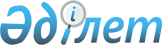 Об образовании
					
			Утративший силу
			
			
		
					Закон Республики Казахстан от 7 июня 1999 года N 389. Утратил силу - Законом Республики Казахстан от 27 июля 2007 года N 319.



      


Сноска. Закон Республики Казахстан от 7 июня 1999 года N 389 утратил силу Законом Республики Казахстан от 27 июля 2007 года 


 N 319 


 (порядок введения в действие см. 


 ст.68 


).



 
 ОГЛАВЛЕНИЕ 

 


      Сноска. Внесены следующие изменения Законом РК от 11 июня 2001 г. N 


 207 


:






      1) по всему тексту Закона, за исключением пункта 3 статьи 28, пункта 3 статьи 46, слова "центральными исполнительными органами", "центральные исполнительные органы", "центральных исполнительных органов" заменены соответственно словами "центральным исполнительным органом", "центральный исполнительный орган", "центрального исполнительного органа";






      2) по всему тексту Закона слова "сельской местности", "сельской молодежи" заменены соответственно словами "аульной (сельской) местности" и "аульной (сельской) молодежи".



      Настоящий Закон регулирует общественные отношения в области образования, определяет основные принципы государственной политики в этой сфере и направлен на обеспечение конституционного права граждан Республики Казахстан на образование.




 


Глава 1. Общие положения






 


     Статья 1. Основные понятия, используемые в настоящем






               Законе



      В настоящем Законе используются следующие основные понятия:




      1) адъюнктура - форма подготовки научно-педагогических кадров высшей квалификации в военных учебных заведениях;




      2) академия - высшее учебное заведение, реализующее образовательные программы высшего профессионального образования и послевузовского профессионального образования, осуществляющее подготовку, переподготовку и (или) повышение квалификации специалистов с высшим профессиональным образованием для определенной области производственной, научной и научно-педагогической деятельности; выполняющее научные исследования преимущественно в одной из областей науки или культуры;




      2-1) аккредитация организаций образования - признание (подтверждение на очередной срок) государством статуса организаций, реализующих образовательные программы высшего профессионального и послевузовского профессионального образования, по типу (высшее учебное заведение) и виду (институт, академия, университет) с установлением перечня образовательных программ, по которым они имеют право выдавать выпускникам документы об образовании государственного образца;




      3) аспирантура, докторантура - форма подготовки научных и научно-педагогических кадров высшей квалификации в учебных заведениях и научных учреждениях;




      3-1) ассистентура-стажировка - форма подготовки научно-педагогических кадров высшей квалификации в учебных заведениях искусств;




      4) государственная аттестация организаций образования - процедура, проводимая с целью контроля соответствия предоставляемых ими образовательных услуг требованиям государственного общеобязательного стандарта соответствующего уровня образования;




      4-1) аттестация педагогических работников - процедура, проводимая с целью определения соответствия уровня квалификации педагогического работника квалификационным требованиям;




      5) бакалавр, магистр - академические степени, присуждаемые лицам, освоившим соответствующие образовательные программы высшего профессионального образования;




      6) гимназия - среднее общеобразовательное учебное заведение, реализующее основные и дополнительные общеобразовательные программы, предусматривающие углубленное, профильное, дифференцированное обучение учащихся в соответствии с их склонностями и способностями;




      6-1) государственная именная стипендия - стипендия, учреждаемая Президентом Республики Казахстан и (или) Правительством Республики Казахстан;




      7) государственный образовательный заказ - устанавливаемый соответствующими государственными органами план подготовки квалифицированных рабочих и специалистов, реализуемый путем финансирования за счет государственного бюджета; покупки образовательных услуг организаций начального профессионального, среднего профессионального, высшего профессионального и послевузовского профессионального образования; предоставления на конкурсной основе государственных образовательных грантов и кредитов;




      8) государственное предприятие образования - организация, создаваемая Правительством или Национальным Банком Республики Казахстан, либо местным исполнительным органом в соответствии с законодательством Республики Казахстан;




      9) государственное учреждение образования - учреждение образования, создаваемое в соответствии с законодательством Республики Казахстан;




      10) девиантное поведение - систематическое совершение детьми и подростками правонарушений, влекущих применение мер административного наказания, злостное уклонение от учебы, работы, систематический уход из семьи и детских учебно-воспитательных организаций, а также совершение ими общественно опасных деяний, содержащих признаки преступления, освобожденные от уголовной ответственности;




      11) дистанционное обучение (образование на расстоянии) - одна из форм обучения, целенаправленное и методически организованное руководство учебно-познавательной деятельностью и развитием лиц, находящихся в отдалении от организаций образования, посредством электронных и телекоммуникационных средств;




      12) дополнительное образование - процесс воспитания и обучения, осуществляемый на основе дополнительных образовательных программ всех уровней с целью всестороннего удовлетворения образовательных потребностей граждан, общества и государства;




      13) доцент, профессор:



      академические звания, присваиваемые соответствующим высшим учебным заведением;



      ученые звания, присваиваемые государственным органом аттестации Республики Казахстан по ходатайству высшего учебного заведения или научно-исследовательской организации;




      14) духовные (религиозные) организации образования - учебные заведения, реализующие профессиональные образовательные программы подготовки священнослужителей;




      14-1) единое национальное тестирование - одна из форм итоговой государственной аттестации обучающихся старшей ступени в средних общеобразовательных учебных заведениях, совмещенная со вступительными экзаменами в средние профессиональные и высшие профессиональные организации образования;




      15) индивидуальная педагогическая деятельность - деятельность, направленная на оказание образовательных услуг в индивидуальной форме;




      16) институт - высшее учебное заведение, реализующее образовательные программы высшего профессионального образования и осуществляющее научные исследования прикладного характера;




      17) интернатные организации - организации системы среднего образования, обеспечивающие государственные гарантии прав на образование определенных категорий граждан с предоставлением места проживания;




      18) интернатура - форма одногодичной подготовки студентов медицинских высших учебных заведений по конкретной специализации;




      19) итоговая государственная аттестация обучающихся - процедура, проводимая с целью определения степени усвоения ими государственного общеобязательного стандарта соответствующего уровня образования;




      19-1) именная стипендия - учреждаемая физическими или юридическими лицами стипендия для поощрения наиболее способных обучающихся, успешно осваивающих соответствующие образовательные программы, занимающихся научно-исследовательской работой, принимающих активное участие в общественной, культурной и спортивной жизни учебного заведения;




      20) квалификация - отражаемые в документе об образовании вид и степень профессиональной подготовленности выпускника к выполнению профессиональной деятельности или продолжению образования;




      20-1) квота приема - предельное количество выделяемых образовательных грантов и кредитов для приема в организации образования, дающие среднее профессиональное и высшее профессиональное образование, граждан из числа инвалидов I, II групп, инвалидов с детства, детей-инвалидов, аульной (сельской) молодежи и лиц казахской национальности, не являющихся гражданами Республики Казахстан, а также детей-сирот и детей, оставшихся без попечения родителей;




      21) колледж - учебное заведение, реализующее образовательные программы подготовки специалистов со средним профессиональным образованием;




      21-1) комплексное тестирование - форма экзамена, проводимого одновременно по нескольким учебным дисциплинам с применением информационных технологий;




      22) лицей - среднее общеобразовательное учебное заведение, реализующее основные и дополнительные общеобразовательные программы; осуществляющее профессионально ориентированное обучение учащихся;




      23) малокомплектная школа - общеобразовательная школа с малым контингентом учащихся, совмещенными класс-комплектами и со специфической формой организации учебных занятий;




      23-1) международная стипендия "Болашак" - стипендия, учреждаемая Президентом Республики Казахстан для обучения граждан Республики Казахстан в зарубежных высших учебных заведениях по очной форме обучения;




      24) нострификация документов об образовании - процедура, проводимая с целью определения эквивалентности документов, выданных гражданам, получившим образование в других государствах, в международных или иностранных учебных заведениях (их филиалах), созданных в Республике Казахстан;




      25) образование - непрерывный процесс воспитания и обучения, целью которого является достижение высокого уровня нравственного, интеллектуального, культурного и физического развития и профессиональной компетентности членов общества;




      26) образовательный грант - целевая сумма денег, безвозмездно предоставляемая обучающимся для оплаты профессионального образования;




      27) образовательный кредит - целевой кредит, предоставляемый обучающимся для оплаты профессионального образования;




      27-1) образовательный мониторинг - систематическое наблюдение, анализ, оценка и прогноз состояния и динамики изменений результатов и условий осуществления образовательных процессов, контингента обучающихся, сети организаций образования;




      28) общеобразовательная школа - среднее общеобразовательное учебное заведение, реализующее основные и дополнительные общеобразовательные программы, состоящее из трех ступеней: начальной, основной и старшей, каждая из которых может функционировать самостоятельно;




      28-1) промежуточная аттестация обучающихся - процедура, проводимая с целью оценки качества усвоения содержания части или всего объема одной учебной дисциплины после завершения ее изучения;




      28-2) промежуточный государственный контроль - один из видов независимого от организаций образования контроля за качеством образования;




      28-3) проверка - действие уполномоченного органа, осуществляющего контрольные функции, совершаемое в целях определения соблюдения организациями образования законодательства Республики Казахстан в области образования;




      29) профессиональная школа - среднее учебное заведение, реализующее образовательные программы общего среднего, начального профессионального образования и обеспечивающее подготовку работников квалифицированного труда по различным направлениям трудовой деятельности;




      30) профессиональный лицей - среднее учебное заведение, реализующее образовательные программы общего среднего, начального профессионального образования и осуществляющее подготовку рабочих кадров повышенного уровня квалификации;




      31) профессия - основной род занятий, трудовой деятельности человека, подтверждаемый соответствующими документами об образовании;




      32) клиническая ординатура - форма получения послевузовского углубленного медицинского образования;




      33) специальность - комплекс приобретенных путем целенаправленной подготовки и опыта работы знаний, умений и навыков, необходимых для определенного вида деятельности, подтверждаемый соответствующими документами об образовании;




      34) стипендия - сумма денег, предоставляемая обучающемуся для частичного покрытия расходов на питание, проживание и приобретение учебной литературы;




      35) студенческий кредит - целевой кредит, предоставляемый обучающемуся на частичное покрытие расходов на питание, проживание и приобретение учебной литературы;




      36) университет - многопрофильное высшее учебное заведение, реализующее образовательные программы высшего профессионального и послевузовского профессионального образования по широкому спектру специальностей; осуществляющее переподготовку и (или) повышение квалификации специалистов с высшим профессиональным образованием, научных и научно-педагогических работников; проводящее фундаментальные и прикладные научные исследования; являющееся ведущим научным и методическим центром в областях своей деятельности;




      37) учебная программа - документ, определяющий по каждой учебной дисциплине содержание и объем знаний, умений и навыков, подлежащих усвоению;




      38) учебный план - основной документ, регламентирующий перечень и объем учебных дисциплин (предметов) соответствующего уровня образования, порядок их изучения и формы контроля;




      39) филиал организации образования - структурное подразделение организации образования, расположенное вне места ее нахождения и осуществляющее реализацию образовательных программ в пределах, установленных настоящим Законом;




      39-1) штатный преподаватель - преподаватель, занимающий должность, предусмотренную штатным расписанием организации образования, и выполняющий на основании трудового договора должностные обязанности;




      40) экстернат - одна из форм обучения, при которой обучающийся без регулярного посещения занятий самостоятельно изучает учебные дисциплины согласно образовательной программе;      




      40-1) школа-гимназия (школа-лицей) - среднее общеобразовательное учебное заведение, реализующее общеобразовательные программы гимназии в гимназических классах, лицея - в лицейских классах;




      41) элитарное образование - образование, получаемое по образовательным программам, реализуемым в специализированных организациях образования для особо одаренных граждан;




      41-1) экспериментальная площадка - организация образования, реализующая образовательные программы в режиме эксперимента для апробации новых педагогических технологий и образовательных программ. 


<*>






      Сноска. Статья 1 с изменениями, внесенными Законами РК от 11 июня 2001 г. N 


 207 


; от 9 июля 2004 г. 


 N 597 


;  от 31 января 2006 года N 


 125 


; от 4 июля 2006 года N 


 150 


 (вводится в действие со дня официального опубликования); от 15 мая 2007 г. N 


 253 


.






 


     Статья 2. Законодательство Республики Казахстан в






               области образования



      1. Законодательство Республики Казахстан в области образования основывается на 
 Конституции 
 Республики Казахстан, состоит из настоящего Закона и иных нормативных правовых актов Республики Казахстан.



      2. Если международным договором, ратифицированным Республикой Казахстан, установлены иные правила, чем те, которые содержатся в настоящем Законе, то применяются правила международного договора. 


<*>






      Сноска. В статью 2 внесены изменения - Законом РК от 9 июля 2004 г. 


 N 597 


 .






 


     Статья 3. Принципы государственной политики






               в области образования



      1. Основными принципами государственной политики в области образования являются:



      1) равенство прав всех граждан Республики Казахстан на образование;



      2) доступность образования всех уровней для населения с учетом интеллектуального развития, психофизиологических и индивидуальных особенностей каждого гражданина;



      3) светский характер образования;



      4) стимулирование образованности личности и развитие одаренности;



      5) непрерывность процесса образования, обеспечивающего преемственность его ступеней; единство обучения и воспитания;



      6) разнообразие организаций образования по формам собственности, по формам обучения и воспитания, направлениям образования;



      7) демократический характер управления образованием, расширение академических свобод и полномочий организаций образования;



      8) гуманистический и развивающий характер образования;



      9) интеграция образования, науки и производства;



      10) профессиональная ориентация обучающихся;



      11) информатизация системы образования.



      2. В организациях образования создание и деятельность организационных структур политических партий и религиозных организаций (объединений) не допускаются.




 


     Статья 4. Государственные гарантии прав граждан в






               области образования



      1. Право граждан на образование обеспечивается государством путем развития системы образования и создания соответствующих социально-экономических условий для получения образования в соответствии с 
 Конституцией 
 Республики Казахстан.



      2. Государство гарантирует гражданам Республики Казахстан получение бесплатного среднего общего и начального профессионального образования и на конкурсной основе в соответствии с государственным образовательным заказом бесплатного среднего профессионального образования, высшего профессионального и послевузовского профессионального образования в организациях образования в пределах государственных общеобязательных стандартов образования, если образование каждого из этих уровней (их ступеней) гражданин получает впервые. Бесплатность образования для обучающихся реализуется через бюджетное финансирование содержания государственных организаций образования, оплату бюджетом покупки образовательных услуг организаций образования либо предоставлением государственных образовательных грантов.



      3. Для получения профессионального образования создается также система государственного образовательного кредитования, включающая предоставляемые на конкурсной основе государственный образовательный кредит и государственный студенческий кредит.



      Условия конкурса должны гарантировать получение государственных образовательных грантов и кредитов гражданами, наиболее способными и подготовленными к освоению образовательных программ соответствующих уровней.



      Государство стимулирует развитие негосударственного образовательного кредитования путем предоставления льгот по налогообложению.



      4. (исключен)



      5. Государство полностью или частично несет расходы на содержание граждан, нуждающихся в социальной помощи, в период получения ими образования.



      К категории граждан, которым оказывается социальная помощь, относятся:



      дети-сироты, дети, оставшиеся без попечения родителей;



      дети с ограниченными возможностями в развитии, инвалиды и инвалиды с детства, дети-инвалиды;



      дети из многодетных семей;



      иные категории граждан, определяемые законодательством.



      Размеры и источники социальной помощи определяются Правительством Республики Казахстан. 



      6. Для граждан, которые по состоянию здоровья в течение длительного времени не могут посещать общеобразовательную школу, организуется индивидуальное бесплатное обучение на дому или в лечебных организациях.



      7. Государство обеспечивает гражданам с ограниченными возможностями в развитии условия для получения ими образования, коррекции нарушения развития и социальной адаптации.



      8. Государство гарантирует функционирование малокомплектных школ и интернатных организаций для обеспечения права на получение среднего образования детьми, проживающими в населенных пунктах с малой численностью жителей.



      9. Государство создает необходимые условия для получения элитарного образования особо одаренным гражданам, в том числе за рубежом. 


<*>






      Сноска. В статью 4 внесены изменения - Законом РК от 9 июля 2004 г. 


 N 597 


 ; от 20 декабря 2004 г. 


 N 13 


 (вводится в действие с 1 января 2005 г.).






 


     Статья 5. Язык обучения и воспитания



      1. Языковая политика в организациях образования осуществляется в соответствии с Конституцией Республики Казахстан и законодательством Республики Казахстан.



      2. Все учебные заведения, независимо от форм собственности, должны обеспечить знание и развитие казахского языка как государственного, а также изучение русского языка и одного из иностранных языков в соответствии с государственным общеобязательным стандартом для каждого уровня образования.



      3. Для национальных групп создаются условия для изучения родного языка, а в местах их компактного проживания могут создаваться для обучения на их языках организации образования или подразделения (классы, группы и другое).




 


     Статья 6. Государственные общеобязательные






               стандарты образования



      1. В Республике Казахстан устанавливаются государственные общеобязательные стандарты образования, определяющие совокупность общих требований по каждому уровню образования, установленных к:



      содержанию образования;



      максимальному объему учебной нагрузки обучающихся и воспитанников;   



      уровню подготовки обучающихся.      



      2. Государственные общеобязательные стандарты соответствующих уровней образования обязательны для всех организаций образования, независимо от форм собственности, типов и видов.



      3. (исключен) 


<*>






      Сноска. В статью 6 внесены изменения - Законом РК от 9 июля 2004 г. 


 N 597 


 ; от 20 декабря 2004 г. 


 N 13 


 (вводится в действие с 1 января 2005 г.).






 


     Статья 7. Система образования



      Система образования Республики Казахстан представляет собой совокупность взаимодействующих:



      1) организаций образования, независимо от форм собственности, типов и видов;



      2) преемственных образовательных программ и государственных общеобязательных стандартов образования для различных уровней образования;



      3) органов управления образованием и подведомственных им организаций, обеспечивающих реализацию образовательных программ и развитие системы образования.




 


     Статья 8. Задачи системы образования



      1. Главная задача системы образования - создание необходимых условий для получения образования, направленных на формирование, развитие и профессиональное становление личности на основе национальных и общечеловеческих ценностей, достижений науки и практики.



      2. Приоритетными задачами системы образования являются:



      1) создание условий для освоения образовательных программ;



      2) развитие творческих, духовных и физических возможностей личности, формирование прочных основ нравственности и здорового образа жизни, обогащение интеллекта путем создания условий для развития индивидуальности;



      3) воспитание гражданственности и патриотизма, любви к своей Родине - Республике Казахстан, уважения к государственным символам, почитания народных традиций, нетерпимости к любым антиконституционным и антиобщественным проявлениям;



      4) формирование потребностей участвовать в общественно-политической, экономической и культурной жизни республики, осознанного отношения личности к своим правам и обязанностям;



      5) приобщение к достижениям мировой и отечественной культуры; изучение истории, обычаев и традиций казахского и других народов республики; овладение государственным, русским, иностранным языками;



      6) расширение автономности, самостоятельности организаций образования, демократизация и децентрализация управления образованием;



      7) внедрение новых технологий обучения, информатизация образования, выход на международные глобальные коммуникационные сети;



      8) подготовка квалифицированных рабочих и специалистов, конкурентоспособных на рынке труда, переподготовка и повышение их квалификации;



      9) переобучение и переподготовка высвобождаемых работников и незанятого населения;



      10) содействие эффективному развитию разнообразных и полифункциональных организаций образования.




 


 Глава 2. Организации образования






 


     Статья 9. Организации образования



      1. Организациями образования являются юридические лица, которые реализуют одну или несколько образовательных программ и (или) обеспечивают содержание и воспитание обучающихся, воспитанников.



      Организации образования создаются физическими и юридическими лицами (учредителями) в соответствии с законодательством Республики Казахстан.



      Деятельность организаций образования регулируется Типовыми правилами деятельности организаций образования соответствующего типа, утверждаемыми Правительством Республики Казахстан, и разработанными на их основе уставами.



      2. Право на ведение образовательной деятельности возникает у организаций образования с момента получения лицензии и прекращается с момента лишения или признания ее недействительной в порядке, установленном законодательством Республики Казахстан.



      3. Статус организации образования (тип, вид) определяется ее учредителями и отражается в ее уставе с учетом требований настоящего Закона, квалификационных требований при лицензировании образовательной деятельности. Типовых правил деятельности организаций образования соответствующего типа.



      Подтверждение или изменение статуса организаций образования осуществляется по итогам государственной аттестации.



      4. Организации образования могут быть:



      1) государственными (учреждения образования и предприятия образования);



      2) частными.



      5. Организации образования подразделяются на:



      1) дошкольные, внешкольные, специальные и организации для детей-сирот и детей, оставшихся без попечения родителей;



      2) учебные заведения, реализующие образовательные программы среднего общего, начального профессионального, среднего профессионального, высшего профессионального, послевузовского профессионального и дополнительного профессионального образования.



      Номенклатура видов организаций образования утверждается центральным исполнительным органом Республики Казахстан в области образования.



      6. (исключен) 


<*>






      Сноска. В статью 9 внесены изменения - Законом РК от 11 июня 2001 г. N 


 207 


. Новая редакция - Законом РК от 9 июля 2004 г. 


 N 597 


 . Внесены изменения - от 20 декабря 2004 г. 


 N 13 


 (вводится в действие с 1 января 2005 г.); от 12 января 2007 года N 


 222 


 (вводится в действие по истечении 6 месяцев со дня его официального опубликования).






 


      Статья 10. Устав организации образования



      1. В уставе организации образования должны быть определены:



      1) наименование, место нахождения (юридический адрес);



      2) учредители;



      3) организационно-правовая форма организации образования, тип и вид;



      4) задачи и функции организации образования;



      5) цели образовательного процесса, перечень реализуемых образовательных программ;



      6) порядок приема в организацию образования;



      7) организация образовательного процесса (в том числе язык (языки) обучения и воспитания, режим занятий обучающихся, воспитанников);



      8) система текущего контроля знаний, промежуточной аттестации обучающихся, формы и порядок их проведения;



      9) перечень и порядок предоставления платных образовательных услуг;



      10) регламентация и оформление отношений организации образования и обучающихся, воспитанников и (или) их родителей и иных законных представителей;



      11) порядок использования объектов собственности, закрепленных учредителем за организацией образования;



      12) порядок формирования собственности организации образования, приобретаемой в процессе ее деятельности;



      13) источники финансирования; материально-техническое обеспечение деятельности организации образования;



      14) наличие и виды предпринимательской деятельности;



      15) компетенция учредителя; 



      16) структура организации образования, порядок формирования органов управления, их компетенция и порядок организации деятельности;



      17) порядок комплектования штата работников организации образования, условия оплаты труда, их права и обязанности;



      18) порядок реорганизации и ликвидации организации образования;



      19) порядок изменения устава организации образования.



      2. Устав государственной организации образования должен предусматривать коллегиальные органы управления, порядок их формирования и компетенцию.



      3. Устав организации образования может содержать иные положения, относящиеся к ее деятельности и не противоречащие законодательству Республики Казахстан.



      4. Устав организации образования утверждается ее учредителями.




 


     Статья 11. Создание, реорганизация и ликвидация






                организаций образования



      1. Создание, реорганизация и ликвидация организаций образования осуществляется в соответствии с законодательством Республики Казахстан.



      2. Филиалы организаций образования создаются с согласия учредителей организаций образования.



      3. Учредители обязаны принять меры для завершения учебного года обучающихся ликвидируемых организаций образования в других организациях образования.




 


     Статья 12. Лицензирование образовательной деятельности



      1. Образовательная деятельность юридических лиц (далее - лицензиат), независимо от ведомственной подчиненности и форм собственности, подлежит лицензированию в соответствии с законодательством Республики Казахстан о лицензировании.



      2. Филиалы организаций образования лицензируются в составе организаций образования с выдачей для них отдельных приложений к лицензии. Положение о филиале и регистрационные документы подлежат представлению лицензиару.



      3. (исключен)



      4. Международные и иностранные учебные заведения или их филиалы, созданные на территории Республики Казахстан, подлежат лицензированию на таких же условиях и в том же порядке, что и учебные заведения Республики Казахстан.



      5. Для получения лицензии необходимы следующие документы:



      1) заявление установленного образца, форма которого утверждается Правительством Республики Казахстан;



      2) документы, подтверждающие соответствие лицензиата квалификационным требованиям;



      3) документ, подтверждающий внесение лицензионного сбора за право занятия отдельными видами деятельности;



      4) копия свидетельства о государственной регистрации;



      5) рабочие учебные планы;



      6) документ, подтверждающий наличие штатных преподавателей;



      7) документы, подтверждающие наличие собственной учебно-материальной базы.



      6. Лицензирование образовательной деятельности профессиональных школ, профессиональных лицеев, колледжей и высших учебных заведений по новым для них профессиям и специальностям производится на общих основаниях, независимо от наличия у них лицензии.



      7. Лицензиар имеет право создавать при необходимости консультативно-совещательный орган для коллегиального и гласного рассмотрения вопросов выдачи, приостановления действия лицензии.



      8. Лицензиар имеет право приостанавливать действие лицензии на право ведения образовательной деятельности.



      Основаниями для приостановления действия лицензии на срок до шести месяцев являются:



      снижение показателей ниже установленных квалификационными требованиями, предъявляемыми при лицензировании образовательной деятельности;



      несоответствие качества образования государственным общеобязательным стандартам образования.



      Основаниями для лишения лицензии являются:



      неисполнение лицензиатом требований, содержащихся в лицензии;



      запрещение судом лицензиату заниматься тем видом деятельности, на осуществление которого он обладает лицензией;



      неустранение причин, по которым лицензиар приостановил действие лицензии;



      предоставление лицензиатом заведомо недостоверной информации при получении лицензии.



      9. (исключен)




      Сноска. В статью 12 внесены изменения - Законами РК от 11 июня 2001 г. N 


 207 


; от 24 декабря 2001 г. N 


 276 


 (вводится в действие с 1 января 2002 г.); от 9 июля 2004 г. 


 N 597 


 ; от 20 декабря 2004 г. 


 N 13 


 (вводится в действие с 1 января 2005 г.); от 12 января 2007 года N 


 222 


 (вводится в действие по истечении 6 месяцев со дня его официального опубликования).






 


     Статья 13. Общие требования к приему обучающихся и






                воспитанников в организации образования



      1. При приеме гражданина в организацию образования последняя обязана ознакомить его и (или) его родителей или иных законных представителей с уставом организации образования, лицензией на право ведения образовательной деятельности и другими документами, регламентирующими порядок приема и организацию учебно-воспитательного процесса.



      Порядок приема устанавливается правилами приема в учебные заведения соответствующего типа.



      2. Порядок приема в организации образования на ступени начального общего, основного общего и среднего общего образования, обеспечивающий прием всех граждан, которые проживают на данной территории и имеют право на получение образования соответствующей ступени, а также в организации образования, дающие начальное профессиональное образование, устанавливается учредителем.



      3. Прием граждан в организации образования для получения среднего профессионального, высшего профессионального образования осуществляется по заявлениям граждан на конкурсной основе. Условия конкурса должны гарантировать соблюдение прав граждан на образование и обеспечить зачисление граждан, наиболее способных и подготовленных к освоению образовательной программы соответствующего уровня.



      Конкурс проводится:



      1) на основе баллов сертификатов, выданных по результатам единого национального тестирования текущего года;



      2) на основе баллов сертификатов, выданных по результатам вступительных экзаменов, проведенных в форме комплексного тестирования;




      


3) на основе баллов сертификатов, выданных в текущем году участникам международных олимпиад в порядке, установленном частью третьей пункта 6 
 статьи 35 
 настоящего Закона.



      При проведении конкурса на получение образовательных грантов (в случае отсутствия грантов - кредитов) преимущественное право имеют:



      1) учащиеся, награжденные знаком "Алтын белгi";



      2) победители международных олимпиад и научных соревнований по общеобразовательным предметам (награжденные дипломами первой, второй и третьей степеней), республиканских и международных конкурсов исполнителей и спортивных соревнований (награжденные дипломами первой, второй и третьей степеней) последних трех лет, перечень которых определяется центральным исполнительным органом Республики Казахстан в области образования, а также победители республиканских олимпиад и научных соревнований по общеобразовательным предметам (награжденные дипломами первой, второй и третьей степеней) текущего года при условии соответствия выбранной ими специальности предмету олимпиады, конкурса или спортивного соревнования, по которому они являются победителями.



      В случае одинаковых показателей при проведении конкурса на получение образовательных грантов и кредитов преимущественное право имеют инвалиды I и II групп, инвалиды с детства, дети-инвалиды, которым согласно заключению медико-социальной экспертизы не противопоказано обучение в соответствующих организациях образования, и граждане, имеющие документы об образовании (свидетельства, аттестаты, дипломы) с отличием.



      4. Прием граждан в высшие учебные заведения и научно-исследовательские организации для получения послевузовского профессионального образования осуществляется по заявлениям граждан на конкурсной основе в порядке, установленном центральным исполнительным органом Республики Казахстан в области образования.



      5. При поступлении на учебу в организации образования, дающие среднее профессиональное и высшее профессиональное образование, предусматривается квота приема в количестве, определяемом Правительством Республики Казахстан, для:



      1) граждан из числа инвалидов I, II групп, инвалидов с детства, детей-инвалидов;



      2) граждан из числа аульной (сельской) молодежи на специальности, определяющие социально-экономическое развитие аула (села);



      3) лиц казахской национальности, не являющихся гражданами Республики Казахстан;



      4) детей-сирот и детей, оставшихся без попечения родителей.



      6. Прием граждан на специальности, требующие специальной или творческой подготовки, осуществляется с учетом результатов специальных или творческих экзаменов. Перечень специальностей и порядок проведения специальных или творческих экзаменов устанавливаются Типовыми правилами приема. 


(Прим. РЦПИ: см. 


 V001118 


 ; 


 V001245 


 ; 


 V022136 


 )





      7. Прием в духовные (религиозные) организации образования осуществляется из числа граждан, имеющих среднее образование.



      8. Прием граждан Республики Казахстан по отдельным специальностям среднего профессионального и высшего профессионального образования, требующим работы с государственными секретами, осуществляется только в специализированных государственных учебных заведениях и на факультетах (отделениях) других государственных учебных заведений по государственному образовательному заказу.



      Перечень специальностей определяется Правительством Республики Казахстан.



      9. Порядок приема граждан в организации образования в части, не урегулированной настоящим Законом, устанавливается учредителем и закрепляется в уставе организации образования. 


<*> 






     Сноска. В статью 13 внесены изменения - Законом РК от 11 июня 2001 г. N 


 207 


. Новая редакция - Законом РК от 9 июля 2004 г. 


 N 597 


; внесены изменения - от 4 июля 2006 года N 


 150 


 (вводится в действие со дня официального опубликования).






 


     Статья 14. Организация учебно-воспитательного процесса



      1. Учебно-воспитательная деятельность организаций образования осуществляется в соответствии с учебными планами и программами, разработанными на основе государственных общеобязательных стандартов образования.



      2. Освоение образовательных программ основного общего, среднего общего, начального профессионального, среднего профессионального и высшего профессионального образования завершается обязательной итоговой государственной аттестацией обучающихся.



      3. Организации образования самостоятельны в выборе форм, порядка и периодичности промежуточной аттестации обучающихся.



      4. Дисциплина в организациях образования поддерживается на основе взаимного уважения человеческого достоинства обучающихся, воспитанников, педагогов. Применение методов физического, морального и психического насилия по отношению к обучающимся и воспитанникам не допускается.



      5. Родителям и иным законным представителям несовершеннолетних обучающихся, воспитанников должна быть обеспечена возможность ознакомления с ходом и содержанием образовательного процесса, а также оценками успеваемости обучающихся.



      6. В учебных заведениях обучение может осуществляться в следующих формах: очное, заочное, вечернее обучение, дистанционное обучение и экстернат.



      Допускается сочетание различных форм получения образования.



      7. Воспитательные программы в организациях образования являются составляющими образовательных программ и должны быть направлены на формирование патриотизма, гражданственности, интернационализма, высокой морали и нравственности, а также на развитие разносторонних интересов и способностей обучающихся, воспитанников.



      8. Пропаганда расовой, национальной, религиозной, социальной непримиримости и исключительности, распространение милитаристских и иных идей, противоречащих общепризнанным принципам международного права и гуманизма, в организациях образования запрещается.



      9. Начальная военная подготовка учащейся молодежи допризывного и призывного возраста на базе основного общего образования проводится в общеобразовательных учебных заведениях (кроме специальных), организациях начального профессионального и среднего профессионального образования, а военная подготовка студентов - на военных кафедрах высших учебных заведений в порядке, установленном законодательством Республики Казахстан.


<*>






      Сноска. В статью 14 внесены изменения - Законом РК от 9 июля 2004 г. 


 N 597 


 .      






 


      




Статья 14-1. Организация учебно-методической работы



      В целях обеспечения и совершенствования учебно-воспитательного процесса, разработки и внедрения новых технологий обучения, обеспечения повышения квалификации педагогических работников в организациях образования осуществляется учебно-методическая работа.


<*>






      Сноска. Дополнен статьей 14-1 - Законом РК от 9 июля 2004 г. 


 N 597 


 .






 


     Статья 15. Профессиональная практика обучающихся



      1. Профессиональная практика обучающихся является частью подготовки специалистов и рабочих, проводится в соответствующих организациях, являющихся базами практики, и направлена на закрепление знаний, полученных в процессе обучения в организациях образования, приобретение практических навыков и освоение передового опыта.



      2. Виды, сроки и содержание профессиональной практики определяются рабочими учебными планами и программами в соответствии с требованиями государственных общеобязательных стандартов образования.



      3. Для проведения профессиональной практики организации образования на договорной основе определяют организации в качестве баз практики, утверждают согласованные с ними программы и календарные графики прохождения практики.



      В договорах определяются обязанности организаций образования, организаций, являющихся базами практики, и обучающихся.



      4. Затраты на профессиональную практику предусматриваются организациями образования и организациями, являющимися базами практики.



      Размеры этих расходов определяются заключенными договорами.



      5. Ответственность за подготовку и проведение практики несут руководители организаций образования и баз практики. 


<*>






      Сноска. В статью 15 внесены изменения - Законом РК от 9 июля 2004 г. 


 N 597 


 .






 


     Статья 16. Документы об образовании



      1. Организации образования, имеющие лицензию, прошедшие государственную аттестацию и реализующие общеобразовательные (за исключением дошкольных) и (или) профессиональные образовательные программы, выдают гражданам, прошедшим итоговую государственную аттестацию, документы государственного образца об уровне (ступени) образования и (или) квалификации.      



      2. Документ государственного образца о соответствующем уровне образования является необходимым условием для продолжения обучения в организациях образования последующего уровня.



      Граждане в соответствии с квалификацией, указанной в их документах о начальном профессиональном, среднем профессиональном и высшем профессиональном образовании, а также учеными степенями, указанными в документах о послевузовском профессиональном образовании, имеют право заниматься профессиональной деятельностью, в том числе на должностях, для которых установлены квалификационные требования к уровню образования.



      Для граждан с медицинским образованием в целях занятия профессиональной деятельностью, кроме документов, перечисленных в настоящей статье, необходимо также наличие сертификата специалиста.



      3. Гражданам, не завершившим образование, выдается справка установленного образца.



      4. Признание документов об окончании организаций образования Республики Казахстан за пределами Республики Казахстан осуществляется на основе соответствующих международных договоров (соглашений).



      5. Документы об образовании, выданные зарубежными организациями образования, признаются на территории Республики Казахстан на основе международных договоров (соглашений).



      Порядок нострификации документов об образовании определяется центральным исполнительным органом в области образования.



      При отсутствии международных договоров (соглашений) признание в Республике Казахстан документов об образовании, полученных гражданами за пределами Республики Казахстан, и выдача соответствующих удостоверений осуществляется в порядке, установленном центральным исполнительным органом в области образования.




      Сноска. В статью 16 внесены изменения - Законами РК от 11 июня 2001 г. N 


 207 


 ; от 9 июля 2004 г. 


 N 597 


; от 7 июля 2006 года N 


 171 


 (порядок введения в действие см. 


 ст.2 


).






 


     Статья 17. Объединения в системе образования



      Интересы субъектов образовательной деятельности в системе образования могут представлять их объединения, создаваемые и действующие в соответствии с законодательством Республики Казахстан. 


<*>






      Сноска. В статью 17 внесены изменения - Законом РК от 11 июня 2001 г. N 


 207 


. Новая редакция - Законом РК от 9 июля 2004 г. 


 N 597 


 .






 


 Глава 3. Образовательные программы и уровни образования






 


     Статья 18. Образовательные программы



      1. Образовательные программы определяют содержание образования соответствующих уровней и их ступеней. В Республике Казахстан реализуются образовательные программы, которые подразделяются на общеобразовательные (основные и дополнительные) и профессиональные (основные и дополнительные).



      2. Общеобразовательные программы направлены на решение задач формирования общей культуры личности, адаптации личности к жизни в обществе, на создание основы для осознанного выбора и освоения профессии, специальности.



      3. Профессиональные программы направлены на подготовку рабочих и специалистов соответствующих профессий и квалификаций, последовательное повышение профессионального и общеобразовательного уровней обучающихся.



      4. Основные общеобразовательные программы и основные профессиональные программы разрабатываются на основе соответствующих государственных общеобязательных стандартов образования.



      5. Дополнительные образовательные программы реализуются в целях всестороннего удовлетворения образовательных и культурных потребностей граждан, общества, государства.



      К дополнительным образовательным программам относятся образовательные программы различной направленности, реализуемые:



      1) в организациях образования, ведущих общеобразовательную и профессиональную подготовку за пределами соответствующих государственных общеобязательных стандартов образования;



      2) в организациях дополнительного образования;



      3) посредством индивидуальной педагогической деятельности.



      6. Для наиболее полного развития потенциальных возможностей особо одаренных обучающихся разрабатываются образовательные программы, которые реализуются в специализированных школах для одаренных детей.



      7. Для отдельных категорий граждан разрабатываются специальные образовательные программы, учитывающие особенности развития и потенциальные возможности обучающихся и воспитанников, определяемые с учетом рекомендаций психолого-медико-педагогических консультаций.



      8. Для апробации новых технологий обучения, внедрения нового содержания образования могут разрабатываться образовательные программы, реализуемые в режиме эксперимента в организациях образования (экспериментальных площадках). 


<*>






      Сноска. В статью 18 внесены изменения - Законом РК от 9 июля 2004 г. 


 N 597 


 .






 


     Статья 19. Образовательные программы дополнительного






                развития для детей и юношества



      1. Образовательные программы дополнительного развития реализуются во внешкольных организациях.



      2. Государство обеспечивает доступность образовательных услуг государственных внешкольных организаций.



      3. Внешкольные организации создают условия для личностного развития, профессионального самоопределения, творческого труда детей, реализации их способностей, адаптации к жизни в обществе, формирования гражданского самосознания, общей культуры, здорового образа жизни, организации содержательного досуга.



      4. К внешкольным организациям относятся дворцы, дома, центры, комплексы, студии детского и юношеского творчества; станции и базы юных техников, туристов, натуралистов; детские музыкальные, художественные и спортивные школы, школы искусств; клубы по интересам; спортивные, оздоровительные, туристические лагеря; детские парки, стадионы, галереи и другие организации.



      5. Деятельность внешкольных организаций определяется соответствующим положением, утверждаемым Правительством Республики Казахстан.




 


     Статья 20. Специальные образовательные программы



      1. Специальные образовательные программы реализуют специальные организации образования.



      2. Для детей с различными нарушениями и отставаниями в развитии и нуждающихся в лечебной и психолого-педагогической коррекции, диагностике создаются специальные организации (реабилитационные центры, детские сады, психолого-медико-педагогические консультации).



      3. Для лиц, нуждающихся в длительном лечении, а также для детей и подростков с ограниченными возможностями в развитии, препятствующими обучению в обычных организациях образования, организуются специальные коррекционные организации, которые содержатся на полном государственном обеспечении. Направление детей и подростков в эти организации проводится через психолого-медико-педагогические консультации только с согласия родителей и иных законных представителей.



      Государство содействует профессиональной подготовке детей и подростков с ограниченными возможностями в развитии.



      4. Для лиц с девиантным поведением создаются специальные организации образования и организации образования особого содержания с гуманистическим характером, которые обеспечивают воспитание и обучение, социальную реабилитацию и содержатся на полном государственном обеспечении.



      Направление детей и подростков в специальные организации осуществляется через комиссии по защите прав несовершеннолетних при акимах района, города, а в организации с особым режимом содержания - на основании решения суда. 


<*>






      Сноска. В статью 20 внесены изменения - Законом РК от 9 июля 2004 г. 


 N 597 


 .






 


      Статья 21. Общее и профессиональное образование



      1. По характеру реализуемых образовательных программ образование подразделяется на общее образование и профессиональное образование.



      2. Общее образование включает:



      1) дошкольное воспитание и обучение;



      2) начальное общее образование;



      3) основное общее образование;



      4) среднее общее образование;



      5) дополнительное общее образование.



      Содержание общего образования на каждой его ступени определяется соответствующей общеобразовательной программой.



      3. Профессиональное образование включает:



      1) начальное профессиональное образование;



      2) среднее профессиональное образование;



      3) высшее профессиональное образование;



      4) послевузовское профессиональное образование;



      5) дополнительное профессиональное образование.



      Содержание профессионального образования на каждой его ступени определяется соответствующей профессиональной программой.




 


      Статья 22. Уровни образования



      На основе принципа непрерывности и преемственности образовательных программ устанавливаются следующие уровни образования:



      1) дошкольное воспитание и обучение;



      2) среднее образование;



      3) высшее профессиональное образование;



      4) послевузовское профессиональное образование.




 


     Статья 23. Дошкольное воспитание и обучение



      1. Дошкольное воспитание осуществляется в семье и (или) дошкольной организации.



      2. Дошкольные организации, наряду с семьей, осуществляют воспитание и обучение детей дошкольного возраста с одного года до шести (семи) лет, охрану и укрепление их физического и психического здоровья, развитие индивидуальных способностей и необходимую коррекцию нарушений развития детей, нуждающихся в ней.



      3. 


(Исключен - от 10 января 2006 года N 


 116 


 (порядок введения в действие см. ст.2 Закона N 


 116 


).





      4. Предшкольная подготовка пяти (шести)-летних детей обязательна и осуществляется в семье, предшкольных группах дошкольной организации или предшкольных классах общеобразовательных школ, лицеев и гимназий в рамках общеобразовательной программы. В государственных организациях образования она является бесплатной. 


<*>






      Сноска. В статью 23 внесены изменения - Законом РК от 9 июля 2004 г. 


 N 597 


 .






 


     Статья 24. Среднее образование



      1. Гражданам Республики Казахстан гарантируется бесплатное среднее образование в государственных учебных заведениях. Среднее образование обязательно.



      2. Исключение из государственных дневных общеобразовательных учебных заведений детей до шестнадцатилетнего возраста допускается в исключительных случаях по решению органов управления образованием за совершение противоправных действий, грубое и неоднократное нарушение устава организации образования. Решение об исключении детей-сирот и детей, оставшихся без попечения родителей, принимается с согласия органов опеки и попечительства.



      3. Среднее образование является основным уровнем в системе непрерывного образования и включает среднее общее, начальное профессиональное и среднее профессиональное образование. Для обеспечения обязательности и доступности среднего образования государство способствует сохранению и развитию организаций среднего образования.



      4. Среднее общее образование поэтапно приобретается в общеобразовательном учебном заведении трех ступеней: начальной (1-4 классы), основной (5-9 классы) и старшей (10-11(12) классы).



      В первый класс школы дети принимаются с шести или семи лет.



      Указанные ступени могут функционировать вместе или самостоятельно. Они реализуют соответственно начальное общее, основное общее, среднее общее образование. Образовательные программы дошкольного образования, начальной, основной и старшей ступеней общеобразовательного учебного заведения являются преемственными, каждая последующая программа базируется на предыдущей.



      5. Вариативность среднего общего образования, формирование широкой образовательной инфраструктуры достигается путем создания различных видов и типов средних общеобразовательных организаций: общеобразовательная школа, гимназия, лицей, школа-гимназия, школа-лицей и другие.



      6. Начальное профессиональное образование приобретается в профессиональных школах и профессиональных лицеях на базе основного общего образования, сочетается с получением среднего общего образования и направлено на подготовку работников квалифицированного труда (рабочих, служащих) по различным направлениям трудовой деятельности.



      Срок обучения в профессиональной школе составляет два-три года, в профессиональном лицее - три года, по особо сложным профессиям, а также для работ, связанных с обслуживанием уникального оборудования, - до четырех лет.



      Начальное профессиональное образование по отдельным профессиям может базироваться на среднем общем образовании с сокращенными сроками обучения.



      Профессиональное обучение может осуществляться непосредственно на производстве, в учебно-производственных комбинатах, в учебных центрах, на курсах и в других учебно-производственных структурах подготовки рабочих при наличии лицензии на право осуществления образовательной деятельности, выданной в установленном порядке.



      7. Среднее профессиональное образование приобретается в колледжах, училищах на базе основного общего образования на конкурсной основе, сочетается с получением среднего общего образования и направлено на подготовку специалистов со средним профессиональным образованием.



      Срок обучения в колледже, училище - три-четыре года. Граждане, имеющие среднее общее образование, начальное профессиональное образование по родственным специальностям, могут получать среднее профессиональное образование по сокращенным, ускоренным программам.



      В колледжах, училищах могут реализовываться программы среднего общего и начального профессионального образования при наличии соответствующей лицензии.



      Граждане, имеющие среднее профессиональное образование, могут получить на платной основе второе среднее профессиональное образование по сокращенным образовательным программам в сокращенные сроки.



      В колледжах и училищах создаются республиканские учебно-методические объединения по родственным специальностям.



      8. В пределах профессиональных образовательных программ начального профессионального или среднего профессионального образования с учетом профиля получаемого профессионального образования реализуется государственный общеобязательный стандарт среднего общего образования.




      Сноска. В статью 24 внесены изменения - Законами РК от 11 июня 2001 г. N 


 207 


 ; от 9 июля 2004 г. 


 N 597 


 .






 


     Статья 25. Высшее профессиональное образование



      1. Высшее профессиональное образование приобретается гражданами, имеющими среднее образование.



      2. Граждане Республики Казахстан имеют право на получение на конкурсной основе бесплатного высшего профессионального образования в государственных высших учебных заведениях.



      2-1. Граждане Республики Казахстан имеют право на присуждение на конкурсной основе международной стипендии "Болашак" для получения высшего профессионального образования в зарубежных высших учебных заведениях по очной форме обучения в соответствии с перечнем специальностей, ежегодно утверждаемым в порядке, установленном законодательством Республики Казахстан.



      3. В Республике Казахстан устанавливаются следующие виды высших учебных заведений: университет, академия, институт и приравненные к ним (консерватория, высшая школа, высшее училище).



      Филиалы высших учебных заведений реализуют профессиональные образовательные программы в объеме циклов социально-гуманитарных и естественно-научных дисциплин государственных общеобязательных стандартов образования.



      Освоение обучающимися учебных программ по общепрофессиональным и специальным дисциплинам государственных общеобязательных стандартов образования продолжается в высшем учебном заведении, создавшем филиал.



      В высших учебных заведениях при наличии соответствующих лицензий могут реализовываться образовательные программы среднего общего, начального профессионального и среднего профессионального образования.



      4. В состав высшего учебного заведения, функционирующего как единый учебно-научно-производственный комплекс, могут входить учебные, научные, производственные и другие подразделения, имеющие статус структурных единиц высшего учебного заведения или юридического лица.



      Медицинские организации образования могут функционировать только при наличии клинической базы, финансирование которой осуществляется из источников, не запрещенных законодательством Республики Казахстан.



      5. В Республике Казахстан устанавливается следующая структура высшего профессионального образования:



      1) высшее базовое образование (бакалавриат), со сроком обучения четыре года, подтверждаемое присвоением лицу, успешно прошедшему итоговую аттестацию, квалификации и академической степени "бакалавр";



      высшее научно-педагогическое образование, подтверждаемое присуждением лицу, успешно прошедшему итоговую аттестацию, квалификации и академической степени "магистр", со сроком обучения: на основе высшего базового образования - два года; высшего специального образования - один год;



      2) высшее специальное образование, со сроком обучения не менее четырех лет, за исключением случаев, предусмотренных соответствующими государственными общеобязательными стандартами образования, подтверждаемое присуждением лицу, успешно прошедшему итоговую аттестацию, соответствующей квалификации "специалист с высшим профессиональным образованием".



      По отдельным специальностям медицинского образования продолжительность обучения составляет семь лет и завершающий год обучения организуется в форме интернатуры.



      Выпускники, не прошедшие интернатуру, к клинической практике не допускаются.



      Университеты и академии по согласованию с центральным исполнительным органом в области образования определяют структуру подготовки кадров по конкретным специальностям высшего профессионального образования.



      6. Граждане, имеющие среднее профессиональное образование, вправе получать высшее профессиональное образование по родственным специальностям по сокращенным образовательным программам с ускоренным сроком обучения.



      Граждане, имеющие высшее профессиональное образование, вправе получить на платной основе второе высшее профессиональное образование по сокращенным образовательным программам с ускоренным сроком обучения.



      Положение о многоуровневой структуре высшего профессионального образования утверждается Правительством Республики Казахстан.



      7. Высшее учебное заведение в своей научной деятельности руководствуется законодательством Республики Казахстан.



      8. Воспитательные задачи высшего учебного заведения реализуются в совместной учебной, научной, творческой, производственной деятельности студентов, преподавателей и сотрудников.




      Сноска. В статью 25 внесены изменения - Законами РК от 11 июня 2001 г. N 


 207 


 ; от 9 июля 2004 г. 


 N 597 


; от 4 июля 2006 года N 


 150 


 (вводится в действие со дня официального опубликования).






      


Статья 26. Послевузовское профессиональное образование



      1. Послевузовское профессиональное образование как высшая ступень системы непрерывного образования имеет целью подготовку научных и научно-педагогических кадров высшей квалификации.



      Послевузовское профессиональное образование приобретается гражданами, имеющими квалификацию специалиста с высшим специальным образованием или академическую степень "магистр".



      2. Подготовка научных и научно-педагогических кадров осуществляется в клинической ординатуре, аспирантуре, ассистентуре-стажировке, адъюнктуре и докторантуре высших учебных заведений, научно-исследовательских организациях, а также в форме перевода кандидатов наук на должность старших научных сотрудников, соискательства, предоставления творческих отпусков и путем направления стипендиатов международной стипендии "Болашак" на обучение в зарубежные высшие учебные заведения по очной форме обучения в соответствии с перечнем специальностей, ежегодно утверждаемым в порядке, установленном законодательством Республики Казахстан.



      3. Срок обучения в аспирантуре и адъюнктуре не должен превышать по очной форме трех лет, по заочной форме четырех лет, для лиц, имеющих степень магистра, соответственно двух и трех лет.



      Срок стажировки в ассистентуре-стажировке не должен превышать по очной форме двух лет, по заочной форме трех лет.



      Срок пребывания в докторантуре не должен превышать трех лет, перевода на должность старшего научного сотрудника для подготовки докторской диссертации - двух лет.



      4. Положение о послевузовском профессиональном образовании утверждается центральным исполнительным органом Республики Казахстан в области образования.




      Сноска. В статью 26 внесены изменения - Законом РК от 11 июня 2001 г. N 


 207 


; от 4 июля 2006 года N 


 150 


 (вводится в действие со дня официального опубликования).






 


     Статья 27. Дополнительное профессиональное образование



      1. Основными задачами дополнительного профессионального образования в пределах каждой ступени профессионального образования являются непрерывное повышение квалификации рабочих, служащих, специалистов с учетом постоянного повышения предъявляемых к ним требований в связи с изменениями, происходящими в технологиях и производстве, углубление профессиональных знаний, навыков и умений и расширение профессиональных возможностей путем получения дополнительных квалификаций в связи с изменениями структуры рынка труда.



      2. Основными формами дополнительного профессионального образования являются повышение квалификации и переподготовка кадров.



      3. Учебные программы и учебные планы дополнительного профессионального образования утверждаются и реализуются организациями образования, научными организациями и организациями дополнительного образования, а также иными юридическими лицами, имеющими соответствующие структурные подразделения, предметом которых является образовательная деятельность.



      4. Дополнительное профессиональное образование может осуществляться как за счет бюджетных средств, так и на платной основе.



      5. Повышение квалификации педагогических и научно-педагогических кадров организаций образования осуществляется не реже одного раза в пять лет. 


<*>






      Сноска. Статья 27 - в редакции Закона РК от 9 июля 2004 г. 


 N 597 


 . Внесены изменения - от 20 декабря 2004 г. 


 N 13 


 (вводится в действие с 1 января 2005 г.).






 


 Глава 4. Управление системой образования






 


      Статья 28. 




(Исключена - Законом РК от 20 декабря 2004 г. 


 N 13 


 (вводится в действие с 1 января 2005 г.)






 


     Статья 29. Компетенция Правительства Республики






                Казахстан в области образования



      Правительство Республики Казахстан:



      1) разрабатывает и реализует государственную политику по развитию образования;



      2) разрабатывает государственные программы развития образования и осуществляет меры по их реализации;



      2-1) формирует систему постоянного мониторинга текущих и перспективных потребностей рынка труда в кадрах;



      3) обеспечивает участие работодателей и других социальных партнеров в решении проблем профессионального образования и утверждает государственный образовательный заказ на подготовку специалистов с высшим профессиональным и послевузовским профессиональным образованием, а также со средним профессиональным образованием в организациях, финансируемых за счет бюджетных средств;      



      3-1) определяет в рамках государственных образовательных грантов квоту для подготовки специалистов по медицинским специальностям при условии дальнейшей работы в сельской местности в течение трех лет после окончания высшего учебного заведения;



      4) утверждает по предложению центрального исполнительного органа в области образования нормативные правовые акты, регулирующие деятельность системы образования в соответствии с настоящим Законом;



      4-1) утверждает правила о государственном образовательном гранте, государственном образовательном и государственном студенческом кредитах;



      4-2) определяет порядок разработки, утверждения и сроков действия государственных общеобязательных стандартов образования;



      4-3) утверждает Правила государственной аттестации организаций образования и аккредитации организаций образования;



      4-4) утверждает квалификационные требования и порядок лицензирования образовательной деятельности;



      4-5) определяет виды и формы документов об образовании государственного образца и порядок их выдачи;



      4-6) утверждает гарантированный государственный норматив сети организаций образования в зависимости от плотности населения и отдаленности населенных пунктов;



      4-7) определяет типовые штаты работников государственных организаций образования, а также перечень должностей педагогических работников и приравненных к ним лиц;



      4-8) принимает решение о предоставлении особого статуса государственным организациям образования, вносящим выдающийся вклад в воспитание, обучение и профессиональное становление личности, а также вносит представление Президенту Республики Казахстан о предоставлении особого статуса отдельным государственным организациям образования;



      5) создает, реорганизует и ликвидирует по представлению центрального исполнительного органа в области образования государственные организации образования, финансируемые за счет бюджетных средств;



      6) устанавливает порядок осуществления образовательного мониторинга; 



      6-1) утверждает правила отбора претендентов для присуждения международной стипендии "Болашак";



      7) учреждает государственные именные стипендии;



      8) утверждает Положение о знаке "Алтын белгi".




      Сноска. В статью 29 внесены изменения - Законами РК от 11 июня 2001 г. N 


 207 


 ; от 9 июля 2004 г. 


 N 597 


 ;  от 20 декабря 2004 г. 


 N 13 


 (вводится в действие с 1 января 2005 г.); от 4 июля 2006 года N 


 150 


 (вводится в действие со дня официального опубликования); от 7 июля 2006 года N 


 171 


 (порядок введения в действие см. 


 ст.2 


).






 


      Статья 30. Компетенция центрального исполнительного






                 органа Республики Казахстан в области






                 образования



      Центральный исполнительный орган Республики Казахстан в области образования выполняет следующие функции:



      1) обеспечивает соблюдение конституционных прав и свобод граждан в области образования, получение ими гарантированного государством минимума социальных благ в области образования;      



      1-1) реализует единую государственную политику в области образования, осуществляет межотраслевую координацию в области образования;



      1-2) проводит анализ и осуществляет методическое и методологическое обеспечение качества предоставляемых образовательных услуг;



      2) 


(исключен)


; 



      3) разрабатывает и утверждает нормативные правовые акты, регламентирующие деятельность организаций образования;



      3-1) осуществляет управление качеством образования, принимает нормативные правовые акты, технические и технологические нормы, регулирующие вопросы оценки качества образования;



      3-2) осуществляет образовательный мониторинг и информационное обеспечение системы управления образованием, утверждает правила организации и функционирования единой информационной системы образования;



      3-3) организует разработку и утверждает типовые (базисные) учебные программы и учебные планы всех уровней образования, за исключением типовых (базисных) учебных программ и учебных планов медицинского и фармацевтического образования;



      3-4) устанавливает перечень профессий и специальностей, получение которых в заочной, вечерней и в форме экстерната не допускается;



      3-5) выдает разрешение на обучение в форме экстерната в организациях образования, дающих высшее профессиональное образование;



      4) утверждает государственные общеобязательные стандарты образования, за исключением медицинского и фармацевтического образования;



      4-1) утверждает правила проведения промежуточного государственного контроля;



      5) разрабатывает и реализует целевые и международные программы в области образования и науки;



      6) определяет время начала и завершения учебного года в организациях образования, независимо от форм собственности и ведомственной подчиненности;



      7) определяет наполняемость классов (групп) в соответствии с санитарными правилами и нормами по типам и видам организаций образования;



      8) определяет во взаимодействии с заинтересованными министерствами, иными центральными исполнительными органами, работодателями и другими социальными партнерами перечни профессий и специальностей для подготовки



кадров;



      8-1) разрабатывает и утверждает формы и порядок проведения текущего контроля успеваемости, промежуточной и итоговой государственной аттестации обучающихся;



      8-2) разрабатывает и утверждает правила и технологию проведения единого национального тестирования и комплексного тестирования;



      8-3) утверждает предельное количество обучающихся в организации образования, не прошедших промежуточный государственной контроль, превышение которого ведет к внеочередной государственной аттестации;



      8-4) разрабатывает и утверждает порядок подтверждения уровня профессиональной подготовленности и присвоения квалификации по профессиям (специальностям) технического и обслуживающего труда;



      9) выдает лицензии на право осуществления образовательной деятельности:



      юридическим лицам, реализующим основные образовательные программы высшего профессионального и послевузовского профессионального образования;



      юридическим лицам, реализующим специализированные образовательные программы и образовательные программы среднего профессионального образования, финансируемым за счет средств республиканского бюджета;



      юридическим лицам, реализующим духовные образовательные программы (духовные учебные заведения);



      международным и иностранным юридическим лицам;



      9-1) утверждает порядок организации учебно-методической работы в организациях образования;



      9-2) организует и проводит государственную аккредитацию организаций образования, реализующих программы высшего профессионального и послевузовского профессионального образования;



      9-3) организует и проводит государственную аттестацию организаций образования независимо от форм собственности и ведомственной подчиненности (за исключением медицинских и фармацевтических организаций образования), дающих высшее профессиональное и послевузовское профессиональное образование, а также подведомственных организаций образования, реализующих образовательные программы среднего профессионального образования и специализированные образовательные программы;



      10) обеспечивает учебниками и учебно-методическими комплексами республиканские организации образования, дающие среднее общее образование, а также соотечественников, обучающихся в зарубежных школах в соответствии с международными соглашениями, работу по подготовке и изданию учебников, учебно-методических комплексов и учебно-методических пособий на основе творческой состязательности и создает механизм выбора учебной литературы организациям образования;



      10-1) обеспечивает учебниками и учебно-методическими комплексами республиканские организации образования, дающие среднее общее образование, а также соотечественников, обучающихся в зарубежных школах в соответствии с международными соглашениями;



      11) разрешает к использованию учебники, пособия и другую литературу для организаций образования, в том числе на электронных носителях;



      11-1) организует проведение внешкольных мероприятий республиканского значения;



      12) (исключен)



      12-1) утверждает правила организации проведения республиканских олимпиад и научных соревнований по общеобразовательным предметам, республиканских конкурсов исполнителей и профессионального мастерства;



      13) размещает на конкурсной основе государственный образовательный заказ за счет бюджетных средств, за исключением государственного заказа на повышение квалификации и переподготовку кадров здравоохранения;



      14) утверждает общий порядок и типовые правила приема на обучение в организации образования, магистратуру, аспирантуру и докторантуру, а также типовую форму договора возмездного оказания образовательных услуг;



      14-1) утверждает правила перевода и восстановления обучающихся в организациях образования, дающих начальное профессиональное, среднее профессиональное и высшее профессиональное образование;



      14-2) утверждает порядок и сроки предоставления академических отпусков обучающимся в организациях образования очной формы обучения;



      14-3) утверждает правила обучения по формам, предусмотренным статьей 14 настоящего Закона;



      15) утверждает учредительные документы подведомственных организаций образования и предприятий;



      16) осуществляет государственный контроль за исполнением законодательства Республики Казахстан и нормативных правовых актов в области образования, государственных общеобязательных стандартов образования, бюджетной и финансовой дисциплины в подведомственных организациях в соответствии с законодательством Республики Казахстан;



      16-1) утверждает форму справки, выдаваемой гражданам, не завершившим образование;



      16-2) разрабатывает и утверждает формы документов строгой отчетности, используемые организациями образования в образовательной деятельности;



      16-3) организует заказ бланков документов государственного образца об уровне (ступени) образования и (или) квалификации, обеспечивает ими организации образования, дающие высшее профессиональное и послевузовское профессиональное образование, а также организации образования, финансируемые за счет республиканского бюджета, и осуществляет контроль за их использованием;



      17) разрабатывает предложения о государственных нормативах оплаты труда в государственных организациях образования;



      18) осуществляет в установленном порядке финансирование подведомственных организаций за счет бюджетных средств;



      19) назначает на должность и освобождает от должности первых руководителей подведомственных государственных организаций образования, за исключением первых руководителей отдельных государственных высших учебных заведений, которые назначаются на должность и освобождаются от должности Президентом Республики Казахстан;



      19-1) утверждает правила конкурсного замещения должностей научно-педагогического (профессорско-преподавательского состава, научных работников) персонала высших учебных заведений;



      20) (исключен)



      21) разрабатывает и утверждает отраслевую систему поощрения;



      21-1) утверждает правила аттестации педагогических работников;



      22) планирует и организует переподготовку и повышение квалификации педагогических кадров;



      23) проводит переговоры с иностранными партнерами и подписывает в пределах своей компетенции международные договоры (соглашения) и программы в области образования, а также научной деятельности;



      24) (исключен)



      24-1) определяет порядок нострификации документов об образовании;



      25) (исключен)




      Сноска. В статью 30 внесены изменения - Законами РК от 11 июня 2001 г. N 


 207 


 ; от 9 июля 2004 г. 


 N 597 


 ; от 20 декабря 2004 г. 


 N 13 


 (вводится в действие с 1 января 2005 г.); от 4 июля 2006 года N 


 150 


 (вводится в действие со дня официального опубликования); от 7 июля 2006 года N 


 171 


 (порядок введения в действие см. 


 ст.2 


); от 12 января 2007 года N 


 222 


 (вводится в действие по истечении 6 месяцев со дня его официального опубликования).






 


     Статья 31. Компетенция местных представительных и






                исполнительных органов в области образования



      1. Местные представительные органы:



      1) утверждают программы развития образования на территории соответствующей административно-территориальной единицы, представленные местными исполнительными органами, заслушивают отчеты об их исполнении;



      2) принимают решение о предоставлении за счет бюджетных средств социальной помощи на приобретение топлива педагогическим работникам государственных организаций образования, проживающим и работающим в аульной (сельской) местности;



      3) принимают решение о льготном проезде обучающихся на общественном транспорте.



      2. Местный исполнительный орган области:



      1) разрабатывает и вносит на утверждение маслихата программы развития образования;



      2) обеспечивает предоставление гражданам начального профессионального образования;



      3) обеспечивает реализацию образовательных программ среднего профессионального образования;



      4) обеспечивает общеобразовательное обучение по специальным образовательным программам;



      5) обеспечивает общеобразовательное обучение одаренных детей в специализированных организациях образования;



      5-1) организует заказ бланков документов государственного образца об уровне (ступени) образования и (или) квалификации, обеспечивает ими организации образования, дающие основное общее и среднее общее, начальное профессиональное и среднее профессиональное образование, и осуществляет контроль за их использованием;



      6) создает, преобразовывает и ликвидирует в установленном законодательством Республики Казахстан порядке организации образования, реализующие образовательные программы начального профессионального, среднего профессионального образования, специализированные и специальные образовательные программы, а также детские юношеские спортивные школы;



      6-1) организует лицензирование образовательной деятельности, а также проведение государственной аттестации юридических лиц, реализующих основные программы начального профессионального и среднего профессионального образования, специализированные и специальные образовательные программы, а также программы дополнительного образования для детей и юношества по спорту;



      7) утверждает государственный образовательный заказ на подготовку специалистов с начальным профессиональным, средним профессиональным образованием;



      8) поддерживает и оказывает содействие в материально-техническом обеспечении государственных организаций образования (за исключением общеобразовательных и профессиональных школ в исправительных учреждениях уголовно-исполнительной системы), дающих начальное профессиональное и среднее профессиональное образование, а также специальных и специализированных организаций образования;



      9) обеспечивает приобретение и доставку учебников и учебно-методических комплексов для организаций образования, дающих начальное профессиональное образование, а также реализующих специальные образовательные программы;



      10) обеспечивает проведение школьных олимпиад областного масштаба;



      11) обеспечивает дополнительное образование детей по спорту;



      12) организует переподготовку кадров и повышение квалификации работников государственных учреждений, финансируемых за счет бюджетных средств;



      13) обеспечивает обследование психического здоровья детей и подростков и оказание психолого-медико-педагогической консультативной помощи населению;



      14) обеспечивает реабилитацию и социальную адаптацию детей и подростков с проблемами в развитии;



      15) осуществляет в установленном порядке государственное обеспечение детей-сирот, детей, оставшихся без попечения родителей, их обязательное трудоустройство и обеспечение жильем;



      16) организует бесплатное и льготное питание отдельных категорий обучающихся в порядке, предусмотренном законодательством Республики Казахстан;



      17) содействует трудоустройству выпускников организаций образования, дающих среднее профессиональное образование;



      18) вносит предложения в маслихат о льготном проезде обучающихся на общественном транспорте.      



      3. Местный исполнительный орган города республиканского значения и столицы:



      1) разрабатывает и вносит на утверждение маслихата программы развития образования;



      2) организует учет детей дошкольного и школьного возраста, их обучение до получения ими обязательного среднего образования;



      3) организует и обеспечивает обязательное среднее общее образование граждан, включая вечернюю (сменную) форму обучения, и среднее общее образование, предоставляемое через организации интернатного типа;



      4) обеспечивает получение гражданами начального профессионального образования;



      5) обеспечивает получение гражданами среднего профессионального образования;



      6) 


(исключен - от 10 января 2006 года N 


 116 


 (порядок введения в действие см. ст.2 Закона N 


 116 


)


;



      7) создает, преобразовывает и ликвидирует в порядке, установленном законодательством Республики Казахстан, организации образования, дающие начальное общее, основное общее и среднее общее, начальное профессиональное и среднее профессиональное образование, дошкольные и внешкольные организации, а также организации образования, реализующие специальные и специализированные образовательные программы;



      8) организует лицензирование образовательной деятельности, а также проведение государственной аттестации юридических лиц, реализующих основные образовательные программы начального общего, основного общего или среднего общего, начального профессионального, среднего профессионального образования, специальные и специализированные образовательные программы, а также дошкольных и внешкольных организаций;



      9) утверждает государственный образовательный заказ на подготовку специалистов со средним профессиональным образованием;



      10) организует участие обучающихся в едином национальном тестировании;



      11) организует приобретение и доставку учебников и учебно-методических комплексов для учреждений обязательного среднего общего образования, а также для учреждений, реализующих специальные образовательные программы;



      12) обеспечивает дополнительное образование для детей и юношества;



      13) поддерживает и оказывает содействие в материально-техническом обеспечении государственных организаций образования, за исключением общеобразовательных и профессиональных школ в исправительных учреждениях уголовно-исполнительной системы и организаций дошкольного воспитания и обучения;



      14) обеспечивает общеобразовательное обучение по специальным образовательным программам;



      15) обеспечивает общеобразовательное обучение одаренных детей в специализированных организациях образования;



      16) обеспечивает проведение школьных олимпиад масштаба города республиканского значения, столицы;



      17) обеспечивает обследование психического здоровья детей и подростков и оказание психолого-медико-педагогической консультативной помощи населению;



      18) обеспечивает реабилитацию и социальную адаптацию детей и подростков с проблемами в развитии;



      19) обеспечивает переподготовку кадров и повышение квалификации работников государственных учреждений, финансируемых за счет бюджетных средств;



      20) осуществляет в установленном порядке государственное обеспечение детей-сирот, детей, оставшихся без попечения родителей, их обязательное трудоустройство и обеспечение жильем;



      21) организует в порядке, установленном законодательством Республики Казахстан, медицинское обслуживание обучающихся и воспитанников организаций образования, за исключением дошкольных;



      22) организует в порядке, предусмотренном законодательством Республики Казахстан, бесплатное и льготное питание отдельных категорий обучающихся и воспитанников;



      23) содействует трудоустройству выпускников организаций образования;



      24) вносит предложения в маслихат о льготном проезде обучающихся на общественном транспорте;



      25) оказывает организациям дошкольного воспитания и обучения необходимую методическую и консультативную помощь.



      4. Местный исполнительный орган района (города областного значения):



      1) реализует программы развития образования;



      2) обеспечивает предоставление гражданам обязательного среднего общего образования, включая вечернюю (сменную) форму обучения, и среднего общего образования, предоставляемого через организации интернатного типа;



      3) организует учет детей дошкольного и школьного возраста, их обучение до получения ими обязательного среднего образования;



      4) создает, преобразовывает и ликвидирует в порядке, установленном законодательством Республики Казахстан, организации образования, дающие начальное общее, основное общее или среднее общее образование, за исключением специального и специализированного образования, а также дошкольные и внешкольные организации;



      5) организует лицензирование образовательной деятельности, а также проведение государственной аттестации юридических лиц, реализующих основные образовательные программы начального общего, основного общего или среднего общего образования (за исключением специальных и специализированных образовательных программ, программ дополнительного образования для детей и юношества по спорту), а также дошкольных и внешкольных организаций;



      6) поддерживает и оказывает содействие в материально-техническом обеспечении государственных организаций образования, за исключением общеобразовательных и профессиональных школ в исправительных учреждениях уголовно-исполнительной системы, организаций образования, дающих начальное профессиональное и среднее профессиональное образование, специальных, специализированных и организаций дошкольного воспитания и обучения;



      7) организует приобретение и доставку учебников и учебно-методических комплексов для учреждений обязательного среднего общего образования;



      8) обеспечивает дополнительное образование для детей и юношества;



      9) организует проведение школьных олимпиад районного (городского) масштаба;



      10) осуществляет в установленном порядке государственное обеспечение детей-сирот, детей, оставшихся без попечения родителей, их обязательное трудоустройство и обеспечение жильем;



      11) организует в порядке, установленном законодательством Республики Казахстан, медицинское обслуживание обучающихся и воспитанников организаций образования, за исключением дошкольных;



      12) организует в порядке, предусмотренном законодательством Республики Казахстан, бесплатное и льготное питание отдельных категорий обучающихся и воспитанников;



      13) содействует трудоустройству выпускников организаций образования;



      14) содействует обеспечению жилищно-бытовых условий для молодых специалистов, прибывших на работу в организации образования, находящиеся в сельской местности;



      15) вносит предложения в маслихат о льготном проезде обучающихся на общественном транспорте;



      16) оказывает организациям дошкольного воспитания и обучения и семье необходимую методическую и консультативную помощь.



      5. Аким района в городе, города областного, районного значения, поселка, аула (села), аульного (сельского) округа:



      1) организует учет детей дошкольного возраста;



      2) обеспечивает дошкольное воспитание и обучение, в том числе организует в порядке, установленном законодательством Республики Казахстан, медицинское обслуживание в организациях дошкольного воспитания и обучения.



      Аким поселка, аула (села), аульного (сельского) округа организует бесплатный подвоз обучающихся до школы и обратно в аульной (сельской) местности.      




      Сноска. В статью 31 внесены изменения - Законами РК от 22 ноября 1999 г. N 


 484 


 (вводится в действие с 1 января 2000 г.); от 9 июля 2004 г. 


 N 597 


 ; от 20 декабря 2004 г. 


 N 13 


 (вводится в действие с 1 января 2005 г.); от 10 января 2006 года N 


 116 


 (порядок введения в действие см. ст.2 Закона N 


 116 


); от 4 июля 2006 года N 


 150 


 (вводится в действие со дня официального опубликования); от 12 января 2007 года N 


 222 


 (вводится в действие по истечении 6 месяцев со дня его официального опубликования).






 


     Статья 32. 




(Исключена - Законом РК от 20 декабря 2004 г. 


 N 13 


 (вводится в действие с 1 января 2005 г.)






 


     Статья 33. Компетенция организаций образования



      1. Организации образования самостоятельны в осуществлении учебно-воспитательного процесса, подборе и расстановке кадров, научной, финансово-хозяйственной и иной деятельности в пределах, установленных законодательством Республики Казахстан, Типовым положением об организациях образования соответствующего типа и уставами организаций образования.



      1-1. Организации образования свою деятельность осуществляют гласно, информируют общественность об учебной, научно-исследовательской и финансовой деятельности.



      2. Руководитель государственной организации образования по согласованию с уполномоченными органами управления назначает и освобождает от должности своих заместителей. Порядок их назначения и освобождения определяется уставом организации образования.



      3. К компетенции организаций образования относятся следующие функции:



      1) разработка проекта устава;



      2) разработка и утверждение правил внутреннего распорядка;



      3) разработка и утверждение рабочих учебных планов и программ, календарных графиков учебного процесса;



      4) формирование контингента обучающихся, воспитанников в соответствии с лицензией на право ведения образовательной деятельности, если иное не предусмотрено настоящим Законом и Типовым положением об организациях образования соответствующего типа;



      Формирование контингента обучающихся средних профессиональных и высших профессиональных учебных заведений осуществляется на основе конкурса баллов сертификатов, выданных по результатам единого национального тестирования, комплексного тестирования в соответствии с Типовыми правилами приема в учебные заведения соответствующего типа; 


(Прим. РЦПИ: см. 


 V001118 


 ; 


 V001245 


 )


;



      5) использование и совершенствование методик образовательного процесса и образовательных технологий, в том числе дистанционных образовательных технологий;



      6) проведение текущего контроля успеваемости, промежуточной и итоговой аттестации обучающихся, за исключением единого национального тестирования и присвоения квалификации по профессиям (специальностям) технического и обслуживающего труда;      



      7) 


(исключен)


;



      8) установление ставок заработной платы и должностных окладов работников в государственных организациях образования в пределах собственных финансовых средств и с учетом ограничений, установленных республиканскими нормативными правовыми актами;



      9) установление надбавок и доплат к должностным окладам работников государственных организаций образования, порядка и размеров их премирования в порядке, установленном законодательством Республики Казахстан;



      9-1) обеспечение повышения квалификации и переподготовки кадров в порядке, установленном законодательством Республики Казахстан; 



      10) материально-техническое обеспечение, оснащение и оборудование организаций образования в соответствии с нормативными требованиями;



      11) привлечение дополнительных источников финансовых и материальных средств для осуществления уставной деятельности в порядке, установленном законодательством Республики Казахстан;



      12) создание необходимых условий для работы подразделений организаций общественного питания и медицинских организаций, контроль их работы в целях охраны и укрепления здоровья обучающихся, воспитанников и работников;



      13) обеспечение своевременного предоставления отдельным категориям обучающихся, воспитанников дополнительных льгот и видов материального обеспечения, предусмотренных законодательством Республики Казахстан;



      14) обеспечение условий содержания и проживания воспитанников и обучающихся не ниже установленных норм;



      15) содействие деятельности органов общественного самоуправления, общественных объединений;



      16) предоставление учредителю и заинтересованным лицам отчета о поступлении и расходовании финансовых и материальных ресурсов;



      17) присвоение научно-педагогическим работникам высших учебных заведений академических званий доцента и профессора соответствующего учебного заведения. Ходатайство перед государственным органом аттестации Республики Казахстан о присвоении ученых званий доцента и профессора;



      18) (исключен)




      Сноска. В статью 33 внесены изменения - Законами РК от 11 июня 2001 г. N 


 207 


 ; от 9 июля 2004 г. 


 N 597 


 ; от 20 декабря 2004 г. 


 N 13 


 (вводится в действие с 1 января 2005 г.).






 


     Статья 34. Управление организациями образования



      1. Управление организациями образования осуществляется в соответствии с законодательством Республики Казахстан, Типовыми правилами деятельности организаций образования соответствующего типа и уставом организации образования.



      2. Формами коллегиального управления организацией образования являются совет (ученый совет) организации образования, попечительский совет, педагогический, методический (учебно-методический, научно-методический) советы и другие формы, правила организации работы которых, включая порядок их избрания, утверждаются центральным исполнительным органом Республики Казахстан в области образования.



      3. Непосредственное управление организацией образования осуществляет заведующий, директор, ректор или иной руководитель.



      4. Руководитель организации образования назначается на должность и освобождается от должности в порядке, установленном законодательством Республики Казахстан, за исключением первых руководителей отдельных государственных высших учебных заведений, порядок назначения на должность и освобождения от должности которых определяется Президентом Республики Казахстан.



      Перечень отдельных государственных высших учебных заведений, первые руководители которых назначаются на должность и освобождаются от должности Президентом Республики Казахстан, утверждается Президентом Республики Казахстан.



      5. Статус руководителя организации образования, состав, полномочия, порядок выборов и деятельности коллегиальных органов организаций образования, разграничение полномочий между ними определяются Типовыми правилами деятельности организаций образования соответствующего типа и закрепляются их уставами.



      Руководитель государственной организации образования один раз в три года проходит аттестацию в порядке, установленном центральным исполнительным органом Республики Казахстан в области образования.



      Порядок прохождения аттестации первых руководителей отдельных государственных высших учебных заведений, которые назначаются на должность и освобождаются от должности Президентом Республики Казахстан, определяется Президентом Республики Казахстан.



      6. Руководителям государственных организаций образования совмещение их должности с другими руководящими должностями (кроме научного и научно-методического руководства) внутри или вне организации образования не разрешается.



      7. Должностные обязанности руководителей государственных организаций образования, их филиалов (отделений) не могут исполняться по совместительству. 


<*>






      Сноска. Статья 34 - в редакции Закона РК от 9 июля 2004 г. 


 N 597 


; от 4 июля 2006 года N 


 150 


 (вводится в действие со дня официального опубликования).






 


     Статья 35. Государственный контроль в системе






                образования



      1. Государственный контроль в системе образования направлен на обеспечение государством прав граждан на образование и соблюдение юридическими лицами, реализующими основные и дополнительные образовательные программы, соответствия осуществляемой ими образовательной деятельности требованиям законодательства Республики Казахстан в области образования, государственных общеобязательных стандартов образования и требований, содержащихся в полученных ими лицензиях, и осуществляется государственными органами управления образованием в пределах их компетенции.



      2. Объектами государственного контроля в системе образования являются:



      1) образовательная деятельность юридических лиц, реализующих основные и дополнительные образовательные программы;



      2) уровень освоения обучающимися соответствующих образовательных программ. 



      3. Основными видами государственного контроля являются:



      1) промежуточный государственный контроль;



      2) итоговая государственная аттестация обучающихся;



      3) государственная аттестация организаций образования;



      4) аккредитация организаций образования;



      5) контроль за соблюдением лицензионных правил;



      6) контроль за соблюдением организациями образования законодательства Республики Казахстан об образовании.



      4. (исключен)



      5. Промежуточный государственный контроль осуществляется:



      1) в организациях образования, дающих среднее общее образование, в целях проверки освоения обучающимися содержания образовательных программ соответствующей ступени;



      2) в организациях образования, дающих высшее профессиональное образование, в целях проверки освоения обучающимися отдельных дисциплин, входящих в циклы социально-гуманитарных, естественно-научных и общепрофильных дисциплин государственного общеобязательного стандарта высшего профессионального образования, по окончании ими второго курса (в медицинских - по окончании третьего курса).



      Обучающиеся, не прошедшие промежуточный государственный контроль, имеют право на повторное прохождение промежуточного государственного контроля в порядке, определенном центральным исполнительным органом Республики Казахстан в области образования.



      Студенты - обладатели государственных образовательных грантов и кредитов, вторично не прошедшие промежуточный государственный контроль, лишаются права продолжать обучение по государственному образовательному гранту и кредиту и могут остаться на повторный курс обучения на платной основе.



      Студенты платных отделений, вторично не прошедшие промежуточный государственный контроль, могут остаться на повторный курс обучения на платной основе.



      Организации образования, в которых количество обучающихся, не прошедших промежуточный государственный контроль, превышает предельное количество, установленное центральным исполнительным органом Республики Казахстан в области образования, подлежат внеочередной государственной аттестации.



      Правила проведения промежуточного государственного контроля утверждаются центральным исполнительным органом Республики Казахстан в области образования.



      6. Ежегодно к сдаче единого национального тестирования допускаются выпускники организаций среднего общего образования, обучавшиеся на казахском и русском языках.



      Участники международных олимпиад по общеобразовательным предметам текущего года освобождаются от сдачи единого национального тестирования.



      Сертификат участникам международных олимпиад для участия в конкурсе на право получения образовательных грантов выдается на основании решения комиссии центрального исполнительного органа Республики Казахстан в области образования. Баллы сертификатов устанавливаются путем перевода годовых оценок обучающегося по шкале, утверждаемой центральным исполнительным органом Республики Казахстан в области образования.



      Выпускники средних общеобразовательных учебных заведений прошлых лет, а также обучавшиеся по линии международного обмена школьников за рубежом, не сдававшие единого национального тестирования, выпускники средних общеобразовательных учебных заведений с родными языками обучения (кроме казахского и русского языков), выпускники республиканских музыкальных школ-интернатов, начальных профессиональных и средних профессиональных учебных заведений имеют право сдавать комплексное тестирование в соответствии с Типовыми правилами приема.



      7. Государственная аттестация организаций образования независимо от их ведомственной подчиненности и форм собственности проводится один раз в пять лет в плановом порядке государственными органами управления образованием в соответствии с их компетенцией.



      Государственная аттестация филиалов организаций образования проводится в составе организации образования в порядке, предусмотренном для организации образования.



      Первая государственная аттестация проводится во вновь созданных:



      1) организациях образования, реализующих программы начального общего, основного общего, среднего общего образования, через четыре года;



      2) организациях образования, реализующих образовательные программы начального профессионального, среднего профессионального, высшего профессионального и послевузовского профессионального образования, не позже года первого выпуска специалистов соответствующего уровня;



      3) дошкольных и внешкольных организациях через три года.      



      8. Аккредитация высших учебных заведений осуществляется по их заявлениям на основе государственной аттестации. 


<*>






      Сноска. В статью 35 внесены изменения - Законом РК от 11 июня 2001 г. N 


 207 


. Новая редакция - Законом РК от 9 июля 2004 г. 


 N 597 


 . Внесены изменения - от 20 декабря 2004 г. 


 N 13 


 (вводится в действие с 1 января 2005 г.); от 4 июля 2006 года N 


 150 


 (вводится в действие со дня официального опубликования).






 


      Статья 35-1. Контроль за соблюдением законодательства






                   Республики Казахстан об образовании



      1. Контроль за соблюдением организациями образования законодательства Республики Казахстан об образовании осуществляется в форме проверок уполномоченными органами.



      2. Проверки подразделяются на следующие виды:



      плановая - запланированная уполномоченным органом проверка, проводимая с учетом установленных законодательством Республики Казахстан временных интервалов по отношению к предшествующим проверкам;



      внеплановая - проверка, назначаемая в целях немедленного реагирования на обращения физических и юридических лиц;



      встречная - проверка, проводимая в отношении третьих лиц в случае, если при проведении проверок у контролирующих органов возникает необходимость в получении дополнительной информации, связанной с указанными лицами.



      3. Плановая проверка проводится один раз в промежутке между государственными аттестациями.



      4. Международные и иностранные организации образования и их филиалы, созданные на территории Республики Казахстан, проверяются в соответствии с законами Республики Казахстан.



      5. Проверка организаций образования проводится на основании решения уполномоченного органа о проведении проверки. 



      6. Для проведения проверки создается комиссия. Состав комиссии, срок проведения, объект, предмет проверки утверждаются уполномоченным органом. К проверке могут быть привлечены специалисты организаций образования и науки.



      7. Продолжительность проверок не должна превышать семь дней. При наличии обоснованных причин сроки проведения проверок могут быть продлены, но не более чем на десять дней. 



      8. Проверяющие лица во время проведения проверки имеют право запросить любую необходимую информацию, ознакомиться с оригиналами документов, относящихся к предмету проверки. 



      9. Проверка завершается составлением справки об итогах проверки. К справке об итогах проверки прилагаются копии документов, подтверждающие достоверность изложенных фактов.



      10. Со справкой об итогах проверки, подготовленной комиссией, должен ознакомиться руководитель проверяемой организации, который ставит свою подпись и печать организации. При этом он вправе сделать запись о несогласии с результатами проверки в целом или по отдельным позициям. 



      В случаях, когда руководитель организации образования или лицо, исполняющее обязанности руководителя, отказывается подписывать справку или отсутствует возможность получить подпись руководителя или лица, исполняющего его обязанности, председатель комиссии производит в справке соответствующую запись.



      Один экземпляр справки остается в проверяемой организации. 


<*>






      Сноска. Статья 35-1 в новой редакции - 


 Законом 


 Республики Казахстан от 31 января 2006 года N 125.






 






 


      Статья 35-2. Информационное обеспечение 






                   органов управления системой образования



      1. В целях своевременного обеспечения органов управления системой образования полной, достоверной, сопоставимой информацией в Республике Казахстан создается и действует единая информационная система образования, обеспечивающая возможности эффективного управления образованием.



      2. Единая информационная система образования включает в себя данные учета в системе образования по установленным показателям, данные образовательного мониторинга и иные данные, полученные центральным исполнительным органом Республики Казахстан в области образования, местными исполнительными органами, организациями образования при осуществлении ими своих функций. 


<*>






     Сноска. Глава дополнена статьей 35-2 - Законом РК от 4 июля 2006 года N 


 150 


 (вводится в действие со дня официального опубликования).






 


Глава 5. Права и обязанности, социальные гарантии






субъектов образовательного процесса 






 


     Статья 36. Права и обязанности обучающихся и






                воспитанников



      1. Граждане Республики Казахстан, иностранцы и лица без гражданства имеют право на выбор организаций образования и формы получения образования в соответствии с условиями приема.



      При желании обучающихся организация образования обязана заключить с ними договор (контракт) на обучение, в котором оговариваются права и обязанности сторон.



      При поступлении граждан на платное обучение организация образования обязана заключить с ними договор возмездного оказания образовательных услуг.



      2. Граждане, получающие образование, являются обучающимися или воспитанниками.



      К обучающимся относятся учащиеся, студенты, магистранты, курсанты, слушатели, стажеры, аспиранты, адъюнкты и докторанты.



      К воспитанникам относятся лица, обучающиеся и воспитывающиеся в дошкольных, интернатных организациях.



      3. Обучающиеся и воспитанники имеют право на:



      1) получение образования в соответствии с государственными общеобязательными стандартами образования;



      2) обучение в рамках государственных общеобязательных стандартов образования по индивидуальным учебным планам, ускоренным образовательным программам по решению Совета организации образования;



      3) получение дополнительных образовательных услуг, знаний, согласно своим склонностям и потребностям, выбор альтернативных курсов в соответствии с учебными планами;



      4) участие в управлении организациями образования;



      5) восстановление и перевод из одного учебного заведения в другое, с одной специальности на другую или с одной формы обучения на другую, из негосударственного в государственное учебное заведение в порядке, установленном центральным исполнительным органом Республики Казахстан в области образования;



      6) бесплатное пользование информационными ресурсами библиотек организаций образования; обеспечение учебниками, учебно-методическими комплексами и учебно-методическими пособиями в порядке, установленном Правительством Республики Казахстан;



      7) получение информации о положении в сфере занятости населения и профессионально-диагностическое обследование в порядке, установленном Правительством Республики Казахстан;



      8) свободное выражение собственных мнений и убеждений;



      9) уважение своего человеческого достоинства;



      10) поощрение и вознаграждение за успехи в учебе, научной и творческой деятельности.



      4. Обучающиеся и воспитанники всех организаций образования очной формы обучения, независимо от форм собственности и ведомственной подчиненности, имеют право на:



      1) льготный проезд на общественном транспорте (кроме такси) по решению местных представительных органов;



      2) совмещение обучения с работой в свободное от учебы время;



      3) отсрочку от призыва на воинскую службу в соответствии с законодательством Республики Казахстан.



      4-1. По медицинским показаниям и в иных исключительных случаях обучающемуся может предоставляться академический отпуск на срок и в порядке, которые установлены центральным исполнительным органом Республики Казахстан в области образования.



      5. Работодателями, помимо случаев, предусмотренных трудовым законодательством Республики Казахстан, также могут предоставляться дополнительные оплачиваемые и неоплачиваемые отпуска, свободные от работы дни с сохранением и без сохранения заработной платы гражданам, обучающимся в организациях образования без отрыва от основной работы (по заочной, вечерней и дистанционной формам обучения).



      6. Выпускники организаций образования, независимо от форм собственности, обладают равными правами при поступлении в организации образования следующего уровня и при трудоустройстве.



      7. Отдельным категориям обучающихся в организациях образования выплачиваются государственные стипендии в порядке, установленном Правительством Республики Казахстан.



      Государственная именная стипендия выплачивается наиболее одаренным аспирантам высших учебных заведений и научно-исследовательских учреждений, а также студентам высших учебных заведений Республики Казахстан по очной форме обучения на основании решений ученых советов высших учебных заведений и научно-исследовательских институтов.



      Именные стипендии, учреждаемые физическими и юридическими лицами, назначаются обучающимся по очной форме обучения в организациях начального профессионального, среднего профессионального и высшего профессионального образования.



      Размеры именных стипендий и порядок их выплаты определяются органами и лицами, их учредившими.



      8. Обучающиеся и воспитанники, принятые на обучение в соответствии с государственным образовательным заказом, обеспечиваются организациями образования местами в общежитиях в установленном ими порядке.



      9. Отвлечение обучающихся и воспитанников от учебного процесса не допускается.



      10. Государство обеспечивает создание и функционирование детских домов, интернатных организаций для детей-сирот и детей, оставшихся без попечения родителей, а также детских домов семейного типа, детских деревень семейного типа, Домов юношества, создаваемых по решению местных исполнительных органов областей (города республиканского значения, столицы).



      Дети-сироты и дети, оставшиеся без попечения родителей, воспитываются в детских домах и интернатных организациях, содержатся на полном государственном обеспечении.



      11. Отдельным категориям обучающихся и воспитанников предоставляются и другие льготы в соответствии с законодательством Республики Казахстан.



      12. Обучающиеся и воспитанники обязаны овладевать знаниями, умениями и практическими навыками в объеме государственных общеобязательных стандартов образования, соблюдать правила внутреннего распорядка, выполнять другие требования, предусмотренные уставом организации образования.



      13. Обучающиеся и воспитанники обязаны заботиться о своем здоровье, стремиться к духовному и физическому самосовершенствованию.



      14. За нарушение обязанностей обучающимися, воспитанниками к ним могут быть применены меры дисциплинарного воздействия, предусмотренные уставом организации образования, либо договором (контрактом). 


<*>






      Сноска. Статья 36 с изменениями, внесенными законами РК от 9 июля 2004 г. 


 N 597 


; от 10 января 2006 года N 


 116 


 (порядок введения в действие см. ст.2 Закона N 


 116 


); от 22 мая 2007 года N 


 255 


 (вводится в действие со дня его официального опубликования).






 


     Статья 37. Охрана здоровья обучающихся, воспитанников



      1. Учебно-воспитательный процесс в организациях образования осуществляется с учетом состояния здоровья обучающихся, воспитанников. В организациях образования обеспечивается выполнение необходимых мер по предотвращению заболеваний, укреплению здоровья, физическому совершенствованию, стимулированию здорового образа жизни обучающихся, воспитанников.



      2. Учебная нагрузка, режим занятий обучающихся, воспитанников определяются утверждаемыми организациями образования положениями, подготовленными на основе государственных общеобязательных стандартов, учебных планов и рекомендаций органов здравоохранения и образования.



      3. Организации системы здравоохранения осуществляют систематический контроль за состоянием здоровья обучающихся, воспитанников, их медицинское обслуживание. Организации образования предоставляют помещения под медицинские пункты.



      4. Педагогические работники организаций дошкольного и среднего образования обязаны проходить ежегодно бесплатные медицинские обследования в порядке, установленном законодательством Республики Казахстан.



      5. Расписание занятий в организациях образования должно предусматривать перерыв достаточной продолжительности для питания и активного отдыха обучающихся и воспитанников.



      Местными исполнительными органами и руководителями организаций образования создаются условия для организации платного питания в организациях образования. Контроль за качеством питания возлагается на органы здравоохранения.



      6. Ответственность за создание здоровых и безопасных условий обучения, воспитания, труда и отдыха в организациях образования возлагается на их руководителей и учредителей. 


<*>






     Сноска. В статью 37 внесены изменения - от 20 декабря 2004 г. 


 N 13 


 (вводится в действие с 1 января 2005 г.).






 


     Статья 38. Права и обязанности родителей и иных






                законных представителей



      1. Родители и иные законные представители несовершеннолетних детей имеют право:



      1) выбирать организации образования с учетом желания, индивидуальных склонностей и особенностей ребенка;



      2) участвовать в работе органов управления организациями образования через родительские комитеты;



      3) получать информацию от организаций образования относительно успеваемости, поведения и условий учебы своих детей;



      4) получать консультативную помощь по проблемам обучения и воспитания своих детей в психолого-медико-педагогических консультациях.



      2. Родители и иные законные представители обязаны:



      1) создавать детям здоровые и безопасные условия для жизни и учебы, обеспечивать развитие их интеллектуальных и физических сил, нравственное становление;



      2) обеспечить предшкольную подготовку детей в возрасте пяти (шести) лет, а начиная с шести (семи) лет определять в общеобразовательную школу;



      3) сотрудничать с организациями образования;



      4) обеспечивать посещаемость детьми учебного заведения.




 


     Статья 39. Право на занятие педагогической






                деятельностью



      1. Правом на занятие педагогической деятельностью (обучение и воспитание) в организациях образования обладают граждане, имеющие соответствующее профессиональное образование.



      2. Гражданам, не имеющим соответствующего профессионального образования, предоставляется право заниматься педагогической деятельностью (за исключением высших учебных заведений) по решению совета организации образования только при отсутствии необходимых специалистов.



      3. К педагогической деятельности в организациях образования не допускаются лица, которым она запрещена приговором суда. 


<*>






      Сноска. В статью 39 внесены изменения - Законом РК от 9 июля 2004 г. 


 N 597 


 .






 


     Статья 40. Система оплаты труда работников организаций






                образования



      1. Оплата труда работников государственных организаций образования осуществляется в порядке, определяемом Правительством Республики Казахстан.



      2. 


(исключен


 


от 15 мая 2007 г. N 


 253 


)





      3. Государственные организации образования в пределах имеющихся у них средств, а также за счет предпринимательской деятельности могут самостоятельно определять размеры премий и других выплат стимулирующего характера.



      4. Педагогическим работникам организаций образования устанавливается доплата за ученые степени кандидата наук и доктора наук, при наличии соответствующего диплома, выданного уполномоченным органом Республики Казахстан в области аттестации научных кадров высшей квалификации, в размере одной месячной минимальной заработной платы для кандидата наук и двух месячных минимальных заработных плат для докторов наук.




      Сноска. Пункт 4 статьи 40 вступает в силу с 01.09.99 г. См. ст. 50 Закона. 





      5. Нормативная учебная нагрузка в неделю для педагогических работников государственных организаций образования устанавливается не более:



      1) 20 часов - для начальной ступени общеобразовательного учебного заведения;



      2) 18 часов - для основной и старшей ступеней общеобразовательного учебного заведения, организаций начального профессионального и среднего профессионального образования;



      3) 24 часов - для дошкольных организаций, предшкольных классов общеобразовательных школ, лицеев и гимназий;



      4) 18 часов - для внешкольных организаций (детских юношеских спортивных школах - 24 часов);



      5) общая численность профессорско-преподавательского состава государственных высших учебных заведений при определении государственного заказа и государственного образовательного кредита рассчитывается, исходя из среднего соотношения студентов и преподавателей (среднее количество студентов, приходящихся на одного преподавателя) 8:1 для очной, а для медицинских высших учебных заведений 6:1, 16:1 для вечерней и 32:1 для заочной форм обучения соответственно.



      В государственных учреждениях образования нормативная учебная нагрузка для педагогических работников регулируется Правительством Республики Казахстан по представлению центрального исполнительного органа в области образования в пределах, установленных настоящим Законом.



      6. Работникам организаций образования производится доплата за работу в аульной (сельской) местности, за классное руководство, за проверку тетрадей, письменных работ, за заведование учебными кабинетами, углубленное преподавание предметов и другие выплаты, предусмотренные Правительством Республики Казахстан.



      7. Положение по оплате труда за счет собственных средств определяется соответствующими учебными заведениями (учредителями).



      8. Оплата труда работников негосударственных организаций образования определяется их учредителями или уполномоченным на то лицом.




      Сноска. Статья 40 с изменениями, внесенными Законами РК от 11 июня 2001 г. N 


 207 


; от 9 июля 2004 г. 


 N 597 


; от 20 декабря 2004 г. 


 N 13 


 (вводится в действие с 1 января 2005 г.); от 15 мая 2007 г. N 


 253 


.






 


     Статья 41. Права и обязанности работников организаций






                образования, их социальные гарантии



      1. Права и обязанности работников организаций образования определяются уставами организаций образования, правилами внутреннего распорядка и должностными инструкциями.



      2. Педагогическими работниками считаются лица, осуществляющие педагогическую деятельность. 



      3. Педагогические работники организаций образования имеют право на:



      1) обеспечение условий для профессиональной деятельности;



      2) свободный выбор способов и форм организации педагогической деятельности при условии соблюдения государственного общеобязательного стандарта образования;



      3) свободный выбор темы научных исследований и форм использования их результатов в педагогической практике;



      4) участие в работе органов управления учебным заведением;



      5) повышение своей квалификации с отрывом от работы за счет средств учредителя один раз в пять лет продолжительностью не более четырех месяцев;



      6) досрочную аттестацию с целью повышения категории, служебного роста;



      7) оплачиваемый отпуск продолжительностью 56 календарных дней для педагогических работников учреждений среднего общего, начального профессионального, среднего профессионального, высшего профессионального и послевузовского профессионального образования и приравненных к ним; 42 календарных дня - для работников методической службы, педагогических работников дошкольных и внешкольных организаций;



      8) индивидуальную педагогическую деятельность;



      9) защиту своей профессиональной чести и достоинства;



      10) защиту наравне с другими видами собственности интеллектуальной собственности в форме материальных активов (научные, методические труды, патенты, программное обеспечение, образовательные и информационные технологии и другое), служащей источником образовательной и экономической деятельности организаций образования и их сотрудников;



      11) обжалование приказов и распоряжений администрации организации образования;



      12) материальное и моральное поощрение за успехи в педагогической деятельности, награждение орденами и медалями, почетными званиями, знаками и грамотами.



      4. Педагогические работники государственных организаций образования имеют право:



      1) на жилище в соответствии с законодательством Республики Казахстан;



      2) проживающие и работающие в аульной (сельской) местности - на получение по решению местных представительных органов льгот (денежных компенсаций) по расходам за коммунальные услуги и топливо в размерах, устанавливаемых местными представительными органами за счет бюджетных средств;



      3) имеющие скот в личной собственности - на обеспечение кормами, земельными участками для пастьбы скота и сенокошения наравне с работниками сельскохозяйственных организаций.



      4-1. Педагогическим работникам образования, работающим в сельской местности, по решению местных представительных органов могут устанавливаться повышенные не менее чем на двадцать пять процентов оклады и тарифные ставки по сравнению со ставками педагогических работников, занимающихся этими видами деятельности в городских условиях.



      5. Не допускается привлечение педагогических работников к выполнению функций, не свойственных их основной деятельности, без согласия самих работников.



      6. Педагогическим работникам государственных организаций образования, работающим в режиме эксперимента, производятся доплаты в порядке, установленном законодательством Республики Казахстан.



      7. Педагогические работники обязаны:



      1) обеспечивать получение обучающимися и воспитанниками знаний, умений и навыков не ниже уровня, предусмотренного соответствующими государственными общеобязательными стандартами образования;



      2) выявлять и содействовать развитию индивидуальных и творческих способностей обучающихся и воспитанников;



      3) повышать свою квалификацию;



      3-1) не реже одного раза в пять лет проходить аттестацию;



      4) соблюдать нормы педагогической этики;



      5) уважать достоинство обучающихся, воспитанников;



      6) вести здоровый образ жизни и пропагандировать его среди обучающихся, воспитанников.




      Сноска. В статью 41 внесены изменения - Законами РК от 22 ноября 1999 г. N 


 484 


 (вводится в действие с 1 января 2000 г.); от 11 июня 2001 г. N 


 207 


 ; от 9 июля 2004 г. 


 N 597 


 ; от 20 декабря 2004 г. 


 N 13 


 (вводится в действие с 1 января 2005 г.).






 


     Статья 42. Трудовые отношения и ответственность






                руководителя организации образования



      1. Трудовые отношения работника и организации образования регулируются трудовым договором. Условия трудового договора не должны противоречить 
 трудовому 
 законодательству Республики Казахстан.



      Замещение должностей научно-педагогических работников (профессорско-преподавательского состава, научных работников) в высших учебных заведениях осуществляется на конкурсной основе.



      2. Руководитель организации образования в порядке, установленном законодательством, несет ответственность за:



      1) нарушение прав и свобод обучающихся и воспитанников, работников организации образования;



      2) невыполнение функций, отнесенных к его компетенции;



      3) невыполнение требований государственного общеобязательного стандарта образования;



      4) жизнь и здоровье воспитанников, обучающихся и работников организаций образования во время учебно-воспитательного процесса;



      5) состояние финансово-хозяйственной деятельности, в том числе нецелевое использование материальных и денежных средств;



      6) иные нарушения, предусмотренные в нормативных правовых актах.




      Сноска. Статья 42 с изменениями, внесенными Законами РК от 11 июня 2001 г. N 


 207 


; от 9 июля 2004 г. 


 N 597 


; от 15 мая 2007 г. N 


 253 


.






 


 Глава 6. Экономика образования






 


     Статья 43. Финансирование организаций образования



      1. Основой государственных гарантий получения гражданами Республики Казахстан:



      1) среднего общего и начального профессионального образования является бюджетное финансирование содержания государственных учреждений образования;



      2) среднего профессионального образования - бюджетное финансирование в расчете на одного учащегося на период обучения по общеобразовательной программе 10-11 (12) классов;



      3) среднего профессионального, высшего профессионального и послевузовского профессионального образования - государственный образовательный заказ.



      2. Государство ежегодно выделяет бюджетные средства на образование с учетом его приоритетности.



      3. (исключен)



      4. Финансирование государственных организаций образования осуществляется за счет бюджетных средств с соблюдением требований, устанавливаемых государственными общеобязательными стандартами по уровням образования, и с учетом денежных и натуральных норм, а также норм оплаты труда, определяемых законодательством Республики Казахстан.



      Финансирование малокомплектных школ должно учитывать затраты, не зависящие от количества обучающихся.



      Иные финансовые и материальные поступления, в том числе валютные, используются государственными учреждениями образования в порядке, установленном Правительством Республики Казахстан.



      5. Финансирование негосударственных организаций образования осуществляется за счет продажи образовательных услуг, средств учредителей и других, не запрещенных законодательством Республики Казахстан, источников.



      Негосударственные организации начального профессионального, среднего профессионального и высшего профессионального образования, прошедшие государственную аттестацию, могут участвовать в выполнении государственного образовательного заказа путем приема на обучение лиц, получивших на конкурсной основе государственные образовательные кредиты и гранты.




      Сноска. В статью 43 внесены изменения - Законом РК от 11 июня 2001 г. N 


 207 


 ; от 9 июля 2004 г. 


 N 597 


 ; от 20 декабря 2004 г. 


 N 13 


 (вводится в действие с 1 января 2005 г.).






 


     Статья 44. Материально-техническая база организаций






                образования



      1. Создание и развитие материально-технической базы государственных учреждений образования осуществляется за счет бюджетных средств и иных источников, установленных настоящим Законом.



      1-1. Расходы, связанные с содержанием и оснащением помещений для обязательного среднего общего и начального профессионального образования в исправительных учреждениях, осуществляются уполномоченным органом уголовно-исполнительной системы.



      2. Организации образования имеют право владеть и пользоваться имуществом в порядке, определенном их уставами.



      3. Реструктуризация и приватизация государственных организаций общего среднего, начального профессионального, среднего профессионального и высшего профессионального образования при несохранении профиля образовательной деятельности проводится по согласованию с центральным исполнительным органом Республики Казахстан в области образования.



      4. В целях поддержки негосударственных организаций образования им могут передаваться путем приватизации высвобождающиеся здания и соответствующая материальная база государственных организаций образования в установленном законодательством порядке по согласованию с центральным исполнительным органом Республики Казахстан в области образования. 


<*>






     Сноска. В статью 44 внесены изменения - от 20 декабря 2004 г. 


 N 13 


 (вводится в действие с 1 января 2005 г.).






 


     Статья 45. Предпринимательская деятельность организаций 






                 образования



      1. Организации образования в соответствии с уставом могут заниматься деятельностью, приносящей доход.



      Цены на услуги определяются в соответствии с законодательством Республики Казахстан.



      Порядок распределения доходов от этой деятельности определяется организацией образования самостоятельно в соответствии с ее уставом.



      2. Платные услуги не могут быть оказаны взамен основной образовательной деятельности, финансируемой за счет бюджетных средств.



      3. Государственные учреждения образования вправе оказывать следующие платные услуги по:



      1) обучению по дополнительным образовательным программам;



      2) дополнительному преподаванию специальных курсов и циклов дисциплин;



      3) проведению дополнительных занятий по предметам сверх количества часов по учебному плану с отдельными обучающимися в индивидуальном порядке;



      4) дополнительному углубленному изучению учащимися предметов (зa рамками соответствующих образовательных программ государственных общеобязательных стандартов);



      5) дополнительным физкультурно-оздоровительным программам, направленным на охрану и укрепление здоровья детей;



      6) организации летнего отдыха, в том числе в пришкольных лагерях;



      7) организации кружковой деятельности (за рамками базисного учебного плана);



      8) проведению спортивных и культурно-массовых мероприятий, осуществлению судейства, медицинских услуг, организации питания участников спортивных и культурно-массовых мероприятий среди обучающихся;



      9) повышению квалификации преподавателей высших учебных заведений и колледжей в области культуры и искусства;



      10) переподготовке специалистов с начальным профессиональным образованием;



      11) предоставлению в пользование музыкальных инструментов, техники и другого оборудования:



      12) отпуску теплоэнергии, подаваемой энергоустановками и котельными государственных учреждений образования;



      13) производству и реализации продукции учебно-вспомогательных, учебно-опытных, подсобных участков и хозяйств;



      14) реализации учебно-методической литературы;



      15) обеспечению питанием обучающихся;



      16) предоставлению услуг Интернет-связи.



      Порядок оказания государственными учреждениями образования платных услуг определяется Правительством Республики Казахстан.



      4. Негосударственная организация образования имеет право взимать плату за реализацию образовательных услуг, в том числе в пределах государственных общеобязательных стандартов образования.



      5. Порядок и условия предоставления платных услуг определяются договором возмездного оказания услуг, заключаемым между организацией образования и обучающимся (его законными представителями), типовая форма которого утверждается центральным исполнительным органом Республики Казахстан в области образования.



      6. Индивидуальная педагогическая деятельность рассматривается как предпринимательство, а в случаях, предусмотренных законодательством Республики Казахстан, подлежит государственной регистрации.



      Индивидуальная педагогическая деятельность не лицензируется..




      Сноска. В статью 45 внесены изменения - Законом РК от 11 июня 2001 г. N 


 207 


 ; от 20 декабря 2004 г. 


 N 13 


 (вводится в действие с 1 января 2005 г.); в редакции - Законом РК от 4 июля 2006 года N 


 150  


(вводится в действие со дня официального опубликования).






 


Глава 7. Международная деятельность в сфере образования






 


     Статья 46. Международное сотрудничество



      1. Международное сотрудничество Республики Казахстан в области образования осуществляется на основе законодательства Республики Казахстан и международных договоров, соглашений, конвенций.



      2. Организации образования в соответствии со спецификой своей работы имеют право устанавливать прямые связи с зарубежными организациями образования, науки и культуры, международными организациями и фондами, заключать двусторонние и многосторонние договоры о сотрудничестве, вступать в международные неправительственные организации (ассоциации) в области образования.



      3. Создание международных и иностранных учебных заведений в Республике Казахстан, филиалов зарубежных организаций образования осуществляется на основе международных договоров и межгосударственных соглашений, а также договоров (соглашений) между центральными исполнительными органами в области образования.



      Уставы вышеуказанных организаций образования утверждаются Правительствами (уполномоченными органами) стран-учредителей.



      4. Образовательная деятельность международных учебных заведений и учебных заведений, создаваемых на территории Республики Казахстан другими государствами или их юридическими и физическими лицами, филиалов зарубежных учебных заведений лицензируется в соответствии с законодательством Республики Казахстан.



      Аттестация данных организаций образования проводится совместными комиссиями, создаваемыми учредителями.



      5. Указанные организации образования и филиалы выдают выпускникам документы об образовании:



      1) принятые в Республике Казахстан, если учебный процесс в них организован на основе государственных общеобязательных стандартов образования Республики Казахстан;



      2) принятые в соответствующих государствах, если учебный процесс проводится по образовательным программам этих государств. В этом случае полученные документы об образовании подлежат нострификации в Республике Казахстан.



      6. Граждане Республики Казахстан имеют право на обучение, подготовку, повышение квалификации, переподготовку и стажировку в светских учебных заведениях иностранных государств. Это право реализуется по прямым договорам, заключаемым обучающимися, организациями образования, иными юридическими лицами в соответствии с законодательством Республики Казахстан, международными договорами и целевыми программами.



      7. Иностранцы и лица без гражданства, постоянно проживающие в Республике Казахстан, пользуются правом на образование и занятие педагогической деятельностью наравне с гражданами Республики Казахстан в порядке, установленном законодательством Республики Казахстан, международными договорами, соглашениями, а также по контрактам, заключенным с организациями образования Республики Казахстан.




      Сноска. В статью 46 внесены изменения - Законом РК от 11 июня 2001 г. N 


 207 


.






 


     Статья 47. Удовлетворение образовательных потребностей






                зарубежной казахской диаспоры



      1. Государство содействует удовлетворению образовательных потребностей зарубежной казахской диаспоры.



      2. Лица казахской национальности, не являющиеся гражданами Республики Казахстан, имеют право на получение образования в Республике Казахстан.



      3. Создание организаций образования для казахской диаспоры за рубежом и предоставление ей финансово-материальной помощи осуществляются в порядке, установленном международными договорами.




      Сноска. В статью 47 внесены изменения - Законом РК от 11 июня 2001 г. N 


 207 


.






 


     Статья 48. Международные договоры





      




(Статья 48 исключена - Законом РК от 9 июля 2004 г. 


 N 597 


 )






 


Глава 8. Ответственность за нарушение






законодательства в области образования






 


      Статья 49. Ответственность за нарушение






                 законодательства в области образования



      Лица, виновные в нарушении законодательства в области образования, несут ответственность в соответствии с законами Республики Казахстан. 


<*>






      Сноска. В статью 49 внесены изменения - Законом РК от 9 июля 2004 г. 


 N 597 


 .






 


Глава 9. Переходные положения






 


      Статья 50. Введение в действие настоящего Закона



      1. Настоящий Закон вводится в действие со дня опубликования, за исключением пункта 4 статьи 40, который вводится в действие с 1 сентября 1999 года.



      2. Обучающиеся по государственному заказу и имеющие право на стипендию до введения в действие настоящего Закона сохраняют это право в прежнем порядке до окончания учебного заведения.



 



      Президент




      Республики Казахстан


					© 2012. РГП на ПХВ «Институт законодательства и правовой информации Республики Казахстан» Министерства юстиции Республики Казахстан
				